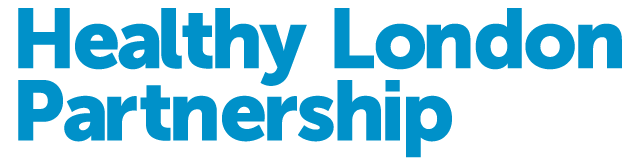 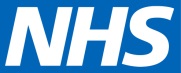 Do you meet the London asthma standards for children and young people: Commissioners?All organisations/services* must have a named lead responsible and accountable for asthma (which includes children and young people (CYP)). They must also all meet the organisational standards (No 1-7) and patient family and support information provision and experience (No 9-13).  Please also the see the workforce education and training standards that are applicable to the setting (No 38-42)Commissioners should ensure that all the organisations they commission from meet the standards and an excel spreadsheet is available for the monitoring of this. (link to spread sheet in additional document file)London asthma standards for children and young people baseline audit    Organisation:                                               Date:London asthma standards for children and young people baseline audit    Organisation:                                               Date:London asthma standards for children and young people baseline audit    Organisation:                                               Date:London asthma standards for children and young people baseline audit    Organisation:                                               Date:London asthma standards for children and young people baseline audit    Organisation:                                               Date:London asthma standards for children and young people baseline audit    Organisation:                                               Date:London asthma standards for children and young people baseline audit    Organisation:                                               Date:London asthma standards for children and young people baseline audit    Organisation:                                               Date:London asthma standards for children and young people baseline audit    Organisation:                                               Date:London asthma standards for children and young people baseline audit    Organisation:                                               Date:London asthma standards for children and young people baseline audit    Organisation:                                               Date:London asthma standards for children and young people baseline audit    Organisation:                                               Date:London asthma standards for children and young people baseline audit    Organisation:                                               Date:London asthma standards for children and young people baseline audit    Organisation:                                               Date:London asthma standards for children and young people baseline audit    Organisation:                                               Date:London asthma standards for children and young people baseline audit    Organisation:                                               Date:London asthma standards for children and young people baseline audit    Organisation:                                               Date:London asthma standards for children and young people baseline audit    Organisation:                                               Date:London asthma standards for children and young people baseline audit    Organisation:                                               Date:London asthma standards for children and young people baseline audit    Organisation:                                               Date:A.A.A.ORGANISATION OF CAREORGANISATION OF CAREORGANISATION OF CAREORGANISATION OF CAREORGANISATION OF CAREORGANISATION OF CAREORGANISATION OF CAREORGANISATION OF CAREORGANISATION OF CAREORGANISATION OF CAREORGANISATION OF CAREORGANISATION OF CAREORGANISATION OF CAREORGANISATION OF CAREORGANISATION OF CAREORGANISATION OF CAREORGANISATION OF CAREStandardStandardStandardStandardStandardStandardStandardStandardStandardStandardStandardEvidenceEvidenceEvidenceEvidenceProgressAction PlanAction PlanAction PlanAction Plan111All organisations/services* must have a named lead responsible and accountable for asthma
(which includes CYP).All organisations/services* must have a named lead responsible and accountable for asthma
(which includes CYP).All organisations/services* must have a named lead responsible and accountable for asthma
(which includes CYP).All organisations/services* must have a named lead responsible and accountable for asthma
(which includes CYP).All organisations/services* must have a named lead responsible and accountable for asthma
(which includes CYP).All organisations/services* must have a named lead responsible and accountable for asthma
(which includes CYP).All organisations/services* must have a named lead responsible and accountable for asthma
(which includes CYP).All organisations/services* must have a named lead responsible and accountable for asthma
(which includes CYP).»   Governance structure which states the asthma lead.»   Governance structure which states the asthma lead.»   Governance structure which states the asthma lead.»   Governance structure which states the asthma lead.222There are formal partnerships established between providers of CYP services.
There is demonstration of a commitment to work within a multidisciplinary** network of care across the pathway that focusses on children with asthma and links providers, commissioners, public health and local authorities with CYP and their families.
The networks develop shared pathways, protocols and consider workforce planning.
There is evidence of collaboration between all sectors including local children’s safeguarding
boards.There are formal partnerships established between providers of CYP services.
There is demonstration of a commitment to work within a multidisciplinary** network of care across the pathway that focusses on children with asthma and links providers, commissioners, public health and local authorities with CYP and their families.
The networks develop shared pathways, protocols and consider workforce planning.
There is evidence of collaboration between all sectors including local children’s safeguarding
boards.There are formal partnerships established between providers of CYP services.
There is demonstration of a commitment to work within a multidisciplinary** network of care across the pathway that focusses on children with asthma and links providers, commissioners, public health and local authorities with CYP and their families.
The networks develop shared pathways, protocols and consider workforce planning.
There is evidence of collaboration between all sectors including local children’s safeguarding
boards.There are formal partnerships established between providers of CYP services.
There is demonstration of a commitment to work within a multidisciplinary** network of care across the pathway that focusses on children with asthma and links providers, commissioners, public health and local authorities with CYP and their families.
The networks develop shared pathways, protocols and consider workforce planning.
There is evidence of collaboration between all sectors including local children’s safeguarding
boards.There are formal partnerships established between providers of CYP services.
There is demonstration of a commitment to work within a multidisciplinary** network of care across the pathway that focusses on children with asthma and links providers, commissioners, public health and local authorities with CYP and their families.
The networks develop shared pathways, protocols and consider workforce planning.
There is evidence of collaboration between all sectors including local children’s safeguarding
boards.There are formal partnerships established between providers of CYP services.
There is demonstration of a commitment to work within a multidisciplinary** network of care across the pathway that focusses on children with asthma and links providers, commissioners, public health and local authorities with CYP and their families.
The networks develop shared pathways, protocols and consider workforce planning.
There is evidence of collaboration between all sectors including local children’s safeguarding
boards.There are formal partnerships established between providers of CYP services.
There is demonstration of a commitment to work within a multidisciplinary** network of care across the pathway that focusses on children with asthma and links providers, commissioners, public health and local authorities with CYP and their families.
The networks develop shared pathways, protocols and consider workforce planning.
There is evidence of collaboration between all sectors including local children’s safeguarding
boards.There are formal partnerships established between providers of CYP services.
There is demonstration of a commitment to work within a multidisciplinary** network of care across the pathway that focusses on children with asthma and links providers, commissioners, public health and local authorities with CYP and their families.
The networks develop shared pathways, protocols and consider workforce planning.
There is evidence of collaboration between all sectors including local children’s safeguarding
boards.»   Network terms of reference, membership and accountability of the group.
»   Progress reports to CCGs and trust board as required.
»   Participation in network meetings.
»   Shared network protocols and guidelines for diagnosis, treatment and care.
»   Regular assessment of performance in place.
»   Workforce planning.
»   Examples of measures to improve service delivery across the network.»   Network terms of reference, membership and accountability of the group.
»   Progress reports to CCGs and trust board as required.
»   Participation in network meetings.
»   Shared network protocols and guidelines for diagnosis, treatment and care.
»   Regular assessment of performance in place.
»   Workforce planning.
»   Examples of measures to improve service delivery across the network.»   Network terms of reference, membership and accountability of the group.
»   Progress reports to CCGs and trust board as required.
»   Participation in network meetings.
»   Shared network protocols and guidelines for diagnosis, treatment and care.
»   Regular assessment of performance in place.
»   Workforce planning.
»   Examples of measures to improve service delivery across the network.»   Network terms of reference, membership and accountability of the group.
»   Progress reports to CCGs and trust board as required.
»   Participation in network meetings.
»   Shared network protocols and guidelines for diagnosis, treatment and care.
»   Regular assessment of performance in place.
»   Workforce planning.
»   Examples of measures to improve service delivery across the network.There is a programme of audit and ongoing improvement within each service. This includes input into the national severe asthma data registry, annual British Thoracic Society (BTS) paediatric asthma audit and any future national asthma registry.There is a programme of audit and ongoing improvement within each service. This includes input into the national severe asthma data registry, annual British Thoracic Society (BTS) paediatric asthma audit and any future national asthma registry.There is a programme of audit and ongoing improvement within each service. This includes input into the national severe asthma data registry, annual British Thoracic Society (BTS) paediatric asthma audit and any future national asthma registry.There is a programme of audit and ongoing improvement within each service. This includes input into the national severe asthma data registry, annual British Thoracic Society (BTS) paediatric asthma audit and any future national asthma registry.There is a programme of audit and ongoing improvement within each service. This includes input into the national severe asthma data registry, annual British Thoracic Society (BTS) paediatric asthma audit and any future national asthma registry.There is a programme of audit and ongoing improvement within each service. This includes input into the national severe asthma data registry, annual British Thoracic Society (BTS) paediatric asthma audit and any future national asthma registry.There is a programme of audit and ongoing improvement within each service. This includes input into the national severe asthma data registry, annual British Thoracic Society (BTS) paediatric asthma audit and any future national asthma registry.There is a programme of audit and ongoing improvement within each service. This includes input into the national severe asthma data registry, annual British Thoracic Society (BTS) paediatric asthma audit and any future national asthma registry.»   Terms of reference, membership and accountability
of the group.
»   Progress reports to CCGs and trust board as required.
»   Electronic templates, severe asthma registry primary and secondary care database, GP practice children’s asthma register, school asthma register.
»   Audits of the following in primary, secondary and tertiary care:
»   Number of CYP with asthma.
»   Number of CYP with asthma plans.
»   Number of prescriptions of inhaled steroids.
»   Number of CYP with more than one emergency admission / three A&E attendances.
»   Number of CYP admitted to PICU and HDU.
»   Number of annual reviews.
»   Number of follow-ups 48 hours after an exacerbation.
»   Yearly submission to BTS Audit (November).
»   Mortality rates.
»   Yearly emergency department audit (CEM).»   Terms of reference, membership and accountability
of the group.
»   Progress reports to CCGs and trust board as required.
»   Electronic templates, severe asthma registry primary and secondary care database, GP practice children’s asthma register, school asthma register.
»   Audits of the following in primary, secondary and tertiary care:
»   Number of CYP with asthma.
»   Number of CYP with asthma plans.
»   Number of prescriptions of inhaled steroids.
»   Number of CYP with more than one emergency admission / three A&E attendances.
»   Number of CYP admitted to PICU and HDU.
»   Number of annual reviews.
»   Number of follow-ups 48 hours after an exacerbation.
»   Yearly submission to BTS Audit (November).
»   Mortality rates.
»   Yearly emergency department audit (CEM).»   Terms of reference, membership and accountability
of the group.
»   Progress reports to CCGs and trust board as required.
»   Electronic templates, severe asthma registry primary and secondary care database, GP practice children’s asthma register, school asthma register.
»   Audits of the following in primary, secondary and tertiary care:
»   Number of CYP with asthma.
»   Number of CYP with asthma plans.
»   Number of prescriptions of inhaled steroids.
»   Number of CYP with more than one emergency admission / three A&E attendances.
»   Number of CYP admitted to PICU and HDU.
»   Number of annual reviews.
»   Number of follow-ups 48 hours after an exacerbation.
»   Yearly submission to BTS Audit (November).
»   Mortality rates.
»   Yearly emergency department audit (CEM).»   Terms of reference, membership and accountability
of the group.
»   Progress reports to CCGs and trust board as required.
»   Electronic templates, severe asthma registry primary and secondary care database, GP practice children’s asthma register, school asthma register.
»   Audits of the following in primary, secondary and tertiary care:
»   Number of CYP with asthma.
»   Number of CYP with asthma plans.
»   Number of prescriptions of inhaled steroids.
»   Number of CYP with more than one emergency admission / three A&E attendances.
»   Number of CYP admitted to PICU and HDU.
»   Number of annual reviews.
»   Number of follow-ups 48 hours after an exacerbation.
»   Yearly submission to BTS Audit (November).
»   Mortality rates.
»   Yearly emergency department audit (CEM).444The organisation has, or is moving towards, a strategy that ensures communication / interaoperability between diverse IT systems in hospital, community, pharmacy and any CYP healthcare setting. It uses a unified clinical record throughout the patient’s journey, commenced at the point of entry, which is accessible by all healthcare professionals and all specialties throughout the care pathway (community to tertiary) and allows for service audit. This includes the ability to flag / code any concerns (eg any child subject to plan).
Cultural beliefs of the child and family must be taken into consideration.The organisation has, or is moving towards, a strategy that ensures communication / interaoperability between diverse IT systems in hospital, community, pharmacy and any CYP healthcare setting. It uses a unified clinical record throughout the patient’s journey, commenced at the point of entry, which is accessible by all healthcare professionals and all specialties throughout the care pathway (community to tertiary) and allows for service audit. This includes the ability to flag / code any concerns (eg any child subject to plan).
Cultural beliefs of the child and family must be taken into consideration.The organisation has, or is moving towards, a strategy that ensures communication / interaoperability between diverse IT systems in hospital, community, pharmacy and any CYP healthcare setting. It uses a unified clinical record throughout the patient’s journey, commenced at the point of entry, which is accessible by all healthcare professionals and all specialties throughout the care pathway (community to tertiary) and allows for service audit. This includes the ability to flag / code any concerns (eg any child subject to plan).
Cultural beliefs of the child and family must be taken into consideration.The organisation has, or is moving towards, a strategy that ensures communication / interaoperability between diverse IT systems in hospital, community, pharmacy and any CYP healthcare setting. It uses a unified clinical record throughout the patient’s journey, commenced at the point of entry, which is accessible by all healthcare professionals and all specialties throughout the care pathway (community to tertiary) and allows for service audit. This includes the ability to flag / code any concerns (eg any child subject to plan).
Cultural beliefs of the child and family must be taken into consideration.The organisation has, or is moving towards, a strategy that ensures communication / interaoperability between diverse IT systems in hospital, community, pharmacy and any CYP healthcare setting. It uses a unified clinical record throughout the patient’s journey, commenced at the point of entry, which is accessible by all healthcare professionals and all specialties throughout the care pathway (community to tertiary) and allows for service audit. This includes the ability to flag / code any concerns (eg any child subject to plan).
Cultural beliefs of the child and family must be taken into consideration.The organisation has, or is moving towards, a strategy that ensures communication / interaoperability between diverse IT systems in hospital, community, pharmacy and any CYP healthcare setting. It uses a unified clinical record throughout the patient’s journey, commenced at the point of entry, which is accessible by all healthcare professionals and all specialties throughout the care pathway (community to tertiary) and allows for service audit. This includes the ability to flag / code any concerns (eg any child subject to plan).
Cultural beliefs of the child and family must be taken into consideration.The organisation has, or is moving towards, a strategy that ensures communication / interaoperability between diverse IT systems in hospital, community, pharmacy and any CYP healthcare setting. It uses a unified clinical record throughout the patient’s journey, commenced at the point of entry, which is accessible by all healthcare professionals and all specialties throughout the care pathway (community to tertiary) and allows for service audit. This includes the ability to flag / code any concerns (eg any child subject to plan).
Cultural beliefs of the child and family must be taken into consideration.The organisation has, or is moving towards, a strategy that ensures communication / interaoperability between diverse IT systems in hospital, community, pharmacy and any CYP healthcare setting. It uses a unified clinical record throughout the patient’s journey, commenced at the point of entry, which is accessible by all healthcare professionals and all specialties throughout the care pathway (community to tertiary) and allows for service audit. This includes the ability to flag / code any concerns (eg any child subject to plan).
Cultural beliefs of the child and family must be taken into consideration.»   Strategy available for
»   Information systems which facilitate seamless care packages across the pathway.
»   Up-to-date unified record being used by all staff and electronic transfer of information for organisations such as schools and pharmacy.»   Strategy available for
»   Information systems which facilitate seamless care packages across the pathway.
»   Up-to-date unified record being used by all staff and electronic transfer of information for organisations such as schools and pharmacy.»   Strategy available for
»   Information systems which facilitate seamless care packages across the pathway.
»   Up-to-date unified record being used by all staff and electronic transfer of information for organisations such as schools and pharmacy.»   Strategy available for
»   Information systems which facilitate seamless care packages across the pathway.
»   Up-to-date unified record being used by all staff and electronic transfer of information for organisations such as schools and pharmacy.555The organisation allows adequate clinic time for assessment and management of the child by a healthcare professional.
Best practice:
»   20-30 minutes in primary / community care and acute/secondary care.
»   45 minutes first appointment.
»   25 minutes for follow up in tertiary care.
»   10 minutes for a pharmacy advanced medication consultation.
(The London follow up consultation template, is currently in development.)The organisation allows adequate clinic time for assessment and management of the child by a healthcare professional.
Best practice:
»   20-30 minutes in primary / community care and acute/secondary care.
»   45 minutes first appointment.
»   25 minutes for follow up in tertiary care.
»   10 minutes for a pharmacy advanced medication consultation.
(The London follow up consultation template, is currently in development.)The organisation allows adequate clinic time for assessment and management of the child by a healthcare professional.
Best practice:
»   20-30 minutes in primary / community care and acute/secondary care.
»   45 minutes first appointment.
»   25 minutes for follow up in tertiary care.
»   10 minutes for a pharmacy advanced medication consultation.
(The London follow up consultation template, is currently in development.)The organisation allows adequate clinic time for assessment and management of the child by a healthcare professional.
Best practice:
»   20-30 minutes in primary / community care and acute/secondary care.
»   45 minutes first appointment.
»   25 minutes for follow up in tertiary care.
»   10 minutes for a pharmacy advanced medication consultation.
(The London follow up consultation template, is currently in development.)The organisation allows adequate clinic time for assessment and management of the child by a healthcare professional.
Best practice:
»   20-30 minutes in primary / community care and acute/secondary care.
»   45 minutes first appointment.
»   25 minutes for follow up in tertiary care.
»   10 minutes for a pharmacy advanced medication consultation.
(The London follow up consultation template, is currently in development.)The organisation allows adequate clinic time for assessment and management of the child by a healthcare professional.
Best practice:
»   20-30 minutes in primary / community care and acute/secondary care.
»   45 minutes first appointment.
»   25 minutes for follow up in tertiary care.
»   10 minutes for a pharmacy advanced medication consultation.
(The London follow up consultation template, is currently in development.)The organisation allows adequate clinic time for assessment and management of the child by a healthcare professional.
Best practice:
»   20-30 minutes in primary / community care and acute/secondary care.
»   45 minutes first appointment.
»   25 minutes for follow up in tertiary care.
»   10 minutes for a pharmacy advanced medication consultation.
(The London follow up consultation template, is currently in development.)The organisation allows adequate clinic time for assessment and management of the child by a healthcare professional.
Best practice:
»   20-30 minutes in primary / community care and acute/secondary care.
»   45 minutes first appointment.
»   25 minutes for follow up in tertiary care.
»   10 minutes for a pharmacy advanced medication consultation.
(The London follow up consultation template, is currently in development.)»   Clinic slots and templates.»   Clinic slots and templates.»   Clinic slots and templates.»   Clinic slots and templates.666Every child has an assessment of the triggers for their wheeze and is educated about how to
deal with this.
Children with asthma should be screened for other atopic comorbidities, in particular allergic rhinitis and food allergy.
There is access to a paediatric allergy service for assessment and appropriate management, including adrenaline auto injector device prescription and training if required.Every child has an assessment of the triggers for their wheeze and is educated about how to
deal with this.
Children with asthma should be screened for other atopic comorbidities, in particular allergic rhinitis and food allergy.
There is access to a paediatric allergy service for assessment and appropriate management, including adrenaline auto injector device prescription and training if required.Every child has an assessment of the triggers for their wheeze and is educated about how to
deal with this.
Children with asthma should be screened for other atopic comorbidities, in particular allergic rhinitis and food allergy.
There is access to a paediatric allergy service for assessment and appropriate management, including adrenaline auto injector device prescription and training if required.Every child has an assessment of the triggers for their wheeze and is educated about how to
deal with this.
Children with asthma should be screened for other atopic comorbidities, in particular allergic rhinitis and food allergy.
There is access to a paediatric allergy service for assessment and appropriate management, including adrenaline auto injector device prescription and training if required.Every child has an assessment of the triggers for their wheeze and is educated about how to
deal with this.
Children with asthma should be screened for other atopic comorbidities, in particular allergic rhinitis and food allergy.
There is access to a paediatric allergy service for assessment and appropriate management, including adrenaline auto injector device prescription and training if required.Every child has an assessment of the triggers for their wheeze and is educated about how to
deal with this.
Children with asthma should be screened for other atopic comorbidities, in particular allergic rhinitis and food allergy.
There is access to a paediatric allergy service for assessment and appropriate management, including adrenaline auto injector device prescription and training if required.Every child has an assessment of the triggers for their wheeze and is educated about how to
deal with this.
Children with asthma should be screened for other atopic comorbidities, in particular allergic rhinitis and food allergy.
There is access to a paediatric allergy service for assessment and appropriate management, including adrenaline auto injector device prescription and training if required.Every child has an assessment of the triggers for their wheeze and is educated about how to
deal with this.
Children with asthma should be screened for other atopic comorbidities, in particular allergic rhinitis and food allergy.
There is access to a paediatric allergy service for assessment and appropriate management, including adrenaline auto injector device prescription and training if required.»   Service specification or contracts and pathway.
»   Audit of notes, referrals and numbers accessing services.»   Service specification or contracts and pathway.
»   Audit of notes, referrals and numbers accessing services.»   Service specification or contracts and pathway.
»   Audit of notes, referrals and numbers accessing services.»   Service specification or contracts and pathway.
»   Audit of notes, referrals and numbers accessing services.777Consultations routinely promote healthy lifestyles, including assessment of long term health needs, such as:
»   Systematic approach to obesity (eg growth measurement, calculation of BMI).
»   Assessment of CYP and family for living conditions and housing freed from damp and mould, alcohol, drugs and smoking.
Every child and their family are assessed at health or social care encounters for their exposure to smoking either actively or passively (this includes e-cigarettes). They should be provided with brief advice and referred to smoking cessation clinics.
There is access to smoking cessation clinics and other support services for families, Fraser 
competent CYP and carers that address issues of smoking and monitor outcomes.Consultations routinely promote healthy lifestyles, including assessment of long term health needs, such as:
»   Systematic approach to obesity (eg growth measurement, calculation of BMI).
»   Assessment of CYP and family for living conditions and housing freed from damp and mould, alcohol, drugs and smoking.
Every child and their family are assessed at health or social care encounters for their exposure to smoking either actively or passively (this includes e-cigarettes). They should be provided with brief advice and referred to smoking cessation clinics.
There is access to smoking cessation clinics and other support services for families, Fraser 
competent CYP and carers that address issues of smoking and monitor outcomes.Consultations routinely promote healthy lifestyles, including assessment of long term health needs, such as:
»   Systematic approach to obesity (eg growth measurement, calculation of BMI).
»   Assessment of CYP and family for living conditions and housing freed from damp and mould, alcohol, drugs and smoking.
Every child and their family are assessed at health or social care encounters for their exposure to smoking either actively or passively (this includes e-cigarettes). They should be provided with brief advice and referred to smoking cessation clinics.
There is access to smoking cessation clinics and other support services for families, Fraser 
competent CYP and carers that address issues of smoking and monitor outcomes.Consultations routinely promote healthy lifestyles, including assessment of long term health needs, such as:
»   Systematic approach to obesity (eg growth measurement, calculation of BMI).
»   Assessment of CYP and family for living conditions and housing freed from damp and mould, alcohol, drugs and smoking.
Every child and their family are assessed at health or social care encounters for their exposure to smoking either actively or passively (this includes e-cigarettes). They should be provided with brief advice and referred to smoking cessation clinics.
There is access to smoking cessation clinics and other support services for families, Fraser 
competent CYP and carers that address issues of smoking and monitor outcomes.Consultations routinely promote healthy lifestyles, including assessment of long term health needs, such as:
»   Systematic approach to obesity (eg growth measurement, calculation of BMI).
»   Assessment of CYP and family for living conditions and housing freed from damp and mould, alcohol, drugs and smoking.
Every child and their family are assessed at health or social care encounters for their exposure to smoking either actively or passively (this includes e-cigarettes). They should be provided with brief advice and referred to smoking cessation clinics.
There is access to smoking cessation clinics and other support services for families, Fraser 
competent CYP and carers that address issues of smoking and monitor outcomes.Consultations routinely promote healthy lifestyles, including assessment of long term health needs, such as:
»   Systematic approach to obesity (eg growth measurement, calculation of BMI).
»   Assessment of CYP and family for living conditions and housing freed from damp and mould, alcohol, drugs and smoking.
Every child and their family are assessed at health or social care encounters for their exposure to smoking either actively or passively (this includes e-cigarettes). They should be provided with brief advice and referred to smoking cessation clinics.
There is access to smoking cessation clinics and other support services for families, Fraser 
competent CYP and carers that address issues of smoking and monitor outcomes.Consultations routinely promote healthy lifestyles, including assessment of long term health needs, such as:
»   Systematic approach to obesity (eg growth measurement, calculation of BMI).
»   Assessment of CYP and family for living conditions and housing freed from damp and mould, alcohol, drugs and smoking.
Every child and their family are assessed at health or social care encounters for their exposure to smoking either actively or passively (this includes e-cigarettes). They should be provided with brief advice and referred to smoking cessation clinics.
There is access to smoking cessation clinics and other support services for families, Fraser 
competent CYP and carers that address issues of smoking and monitor outcomes.Consultations routinely promote healthy lifestyles, including assessment of long term health needs, such as:
»   Systematic approach to obesity (eg growth measurement, calculation of BMI).
»   Assessment of CYP and family for living conditions and housing freed from damp and mould, alcohol, drugs and smoking.
Every child and their family are assessed at health or social care encounters for their exposure to smoking either actively or passively (this includes e-cigarettes). They should be provided with brief advice and referred to smoking cessation clinics.
There is access to smoking cessation clinics and other support services for families, Fraser 
competent CYP and carers that address issues of smoking and monitor outcomes.»   Evidence that assessment has taken place and documented.
»   Service specification or contracts.
»   Audits of referrals and numbers accessing services.

Numerator – Number of people in the denominator (including Fraser competent CYP) who are assessed for carbon monoxide levels 4 weeks after the quit date.
Denominator – Number of people who smoke who have set a quit date with an evidence-based smoking cessation service.»   Evidence that assessment has taken place and documented.
»   Service specification or contracts.
»   Audits of referrals and numbers accessing services.

Numerator – Number of people in the denominator (including Fraser competent CYP) who are assessed for carbon monoxide levels 4 weeks after the quit date.
Denominator – Number of people who smoke who have set a quit date with an evidence-based smoking cessation service.»   Evidence that assessment has taken place and documented.
»   Service specification or contracts.
»   Audits of referrals and numbers accessing services.

Numerator – Number of people in the denominator (including Fraser competent CYP) who are assessed for carbon monoxide levels 4 weeks after the quit date.
Denominator – Number of people who smoke who have set a quit date with an evidence-based smoking cessation service.»   Evidence that assessment has taken place and documented.
»   Service specification or contracts.
»   Audits of referrals and numbers accessing services.

Numerator – Number of people in the denominator (including Fraser competent CYP) who are assessed for carbon monoxide levels 4 weeks after the quit date.
Denominator – Number of people who smoke who have set a quit date with an evidence-based smoking cessation service.888There is access to paediatric physiotherapist with an interest in dysfunctional breathing (ideally
with ability to direct refer from primary care).There is access to paediatric physiotherapist with an interest in dysfunctional breathing (ideally
with ability to direct refer from primary care).There is access to paediatric physiotherapist with an interest in dysfunctional breathing (ideally
with ability to direct refer from primary care).There is access to paediatric physiotherapist with an interest in dysfunctional breathing (ideally
with ability to direct refer from primary care).There is access to paediatric physiotherapist with an interest in dysfunctional breathing (ideally
with ability to direct refer from primary care).There is access to paediatric physiotherapist with an interest in dysfunctional breathing (ideally
with ability to direct refer from primary care).There is access to paediatric physiotherapist with an interest in dysfunctional breathing (ideally
with ability to direct refer from primary care).There is access to paediatric physiotherapist with an interest in dysfunctional breathing (ideally
with ability to direct refer from primary care).»   Service specification or contract.»   Service specification or contract.»   Service specification or contract.»   Service specification or contract.B.B.B.PATIENT AND FAMILY SUPPORT, INFORMATION  PROVISION AND EXPERIENCE
This should not only include the experience of the patient and carer going through the service, but also demonstrate how they are involved in the assessment, running and development of any future service. PATIENT AND FAMILY SUPPORT, INFORMATION  PROVISION AND EXPERIENCE
This should not only include the experience of the patient and carer going through the service, but also demonstrate how they are involved in the assessment, running and development of any future service. PATIENT AND FAMILY SUPPORT, INFORMATION  PROVISION AND EXPERIENCE
This should not only include the experience of the patient and carer going through the service, but also demonstrate how they are involved in the assessment, running and development of any future service. PATIENT AND FAMILY SUPPORT, INFORMATION  PROVISION AND EXPERIENCE
This should not only include the experience of the patient and carer going through the service, but also demonstrate how they are involved in the assessment, running and development of any future service. PATIENT AND FAMILY SUPPORT, INFORMATION  PROVISION AND EXPERIENCE
This should not only include the experience of the patient and carer going through the service, but also demonstrate how they are involved in the assessment, running and development of any future service. PATIENT AND FAMILY SUPPORT, INFORMATION  PROVISION AND EXPERIENCE
This should not only include the experience of the patient and carer going through the service, but also demonstrate how they are involved in the assessment, running and development of any future service. PATIENT AND FAMILY SUPPORT, INFORMATION  PROVISION AND EXPERIENCE
This should not only include the experience of the patient and carer going through the service, but also demonstrate how they are involved in the assessment, running and development of any future service. PATIENT AND FAMILY SUPPORT, INFORMATION  PROVISION AND EXPERIENCE
This should not only include the experience of the patient and carer going through the service, but also demonstrate how they are involved in the assessment, running and development of any future service. PATIENT AND FAMILY SUPPORT, INFORMATION  PROVISION AND EXPERIENCE
This should not only include the experience of the patient and carer going through the service, but also demonstrate how they are involved in the assessment, running and development of any future service. PATIENT AND FAMILY SUPPORT, INFORMATION  PROVISION AND EXPERIENCE
This should not only include the experience of the patient and carer going through the service, but also demonstrate how they are involved in the assessment, running and development of any future service. PATIENT AND FAMILY SUPPORT, INFORMATION  PROVISION AND EXPERIENCE
This should not only include the experience of the patient and carer going through the service, but also demonstrate how they are involved in the assessment, running and development of any future service. PATIENT AND FAMILY SUPPORT, INFORMATION  PROVISION AND EXPERIENCE
This should not only include the experience of the patient and carer going through the service, but also demonstrate how they are involved in the assessment, running and development of any future service. PATIENT AND FAMILY SUPPORT, INFORMATION  PROVISION AND EXPERIENCE
This should not only include the experience of the patient and carer going through the service, but also demonstrate how they are involved in the assessment, running and development of any future service. PATIENT AND FAMILY SUPPORT, INFORMATION  PROVISION AND EXPERIENCE
This should not only include the experience of the patient and carer going through the service, but also demonstrate how they are involved in the assessment, running and development of any future service. PATIENT AND FAMILY SUPPORT, INFORMATION  PROVISION AND EXPERIENCE
This should not only include the experience of the patient and carer going through the service, but also demonstrate how they are involved in the assessment, running and development of any future service. PATIENT AND FAMILY SUPPORT, INFORMATION  PROVISION AND EXPERIENCE
This should not only include the experience of the patient and carer going through the service, but also demonstrate how they are involved in the assessment, running and development of any future service. PATIENT AND FAMILY SUPPORT, INFORMATION  PROVISION AND EXPERIENCE
This should not only include the experience of the patient and carer going through the service, but also demonstrate how they are involved in the assessment, running and development of any future service. 9999CYP and their families are actively involved in reviewing local service provision and giving feedback on services to improve patient experience.CYP and their families are actively involved in reviewing local service provision and giving feedback on services to improve patient experience.CYP and their families are actively involved in reviewing local service provision and giving feedback on services to improve patient experience.CYP and their families are actively involved in reviewing local service provision and giving feedback on services to improve patient experience.CYP and their families are actively involved in reviewing local service provision and giving feedback on services to improve patient experience.CYP and their families are actively involved in reviewing local service provision and giving feedback on services to improve patient experience.CYP and their families are actively involved in reviewing local service provision and giving feedback on services to improve patient experience.»   Minutes demonstrating patient involvement in decisions about service development.
»   Patient experience measures in place/feedback regularly audited and fed back.
»   Evidence that complaints are used to improve services.
»   Evidence of involvement in relevant consultations.»   Minutes demonstrating patient involvement in decisions about service development.
»   Patient experience measures in place/feedback regularly audited and fed back.
»   Evidence that complaints are used to improve services.
»   Evidence of involvement in relevant consultations.»   Minutes demonstrating patient involvement in decisions about service development.
»   Patient experience measures in place/feedback regularly audited and fed back.
»   Evidence that complaints are used to improve services.
»   Evidence of involvement in relevant consultations.»   Minutes demonstrating patient involvement in decisions about service development.
»   Patient experience measures in place/feedback regularly audited and fed back.
»   Evidence that complaints are used to improve services.
»   Evidence of involvement in relevant consultations.10101010The organisation participates in routine NHS surveys for CYP (eg CQC National Inpatient
Survey, Friends and Family Test and action plans reviewed by network).The organisation participates in routine NHS surveys for CYP (eg CQC National Inpatient
Survey, Friends and Family Test and action plans reviewed by network).The organisation participates in routine NHS surveys for CYP (eg CQC National Inpatient
Survey, Friends and Family Test and action plans reviewed by network).The organisation participates in routine NHS surveys for CYP (eg CQC National Inpatient
Survey, Friends and Family Test and action plans reviewed by network).The organisation participates in routine NHS surveys for CYP (eg CQC National Inpatient
Survey, Friends and Family Test and action plans reviewed by network).The organisation participates in routine NHS surveys for CYP (eg CQC National Inpatient
Survey, Friends and Family Test and action plans reviewed by network).The organisation participates in routine NHS surveys for CYP (eg CQC National Inpatient
Survey, Friends and Family Test and action plans reviewed by network).»   Reporting and action plans.»   Reporting and action plans.»   Reporting and action plans.»   Reporting and action plans.11111111CYP and their families receive sufficient information, education and support to encourage and enable them to participate actively in all aspects of their care and decision-making. This means information is tailored to their needs in an accessible format (eg written information may use pictures, symbols, large print, Braille and different languages) throughout the care pathway extending into schools and community settings.CYP and their families receive sufficient information, education and support to encourage and enable them to participate actively in all aspects of their care and decision-making. This means information is tailored to their needs in an accessible format (eg written information may use pictures, symbols, large print, Braille and different languages) throughout the care pathway extending into schools and community settings.CYP and their families receive sufficient information, education and support to encourage and enable them to participate actively in all aspects of their care and decision-making. This means information is tailored to their needs in an accessible format (eg written information may use pictures, symbols, large print, Braille and different languages) throughout the care pathway extending into schools and community settings.CYP and their families receive sufficient information, education and support to encourage and enable them to participate actively in all aspects of their care and decision-making. This means information is tailored to their needs in an accessible format (eg written information may use pictures, symbols, large print, Braille and different languages) throughout the care pathway extending into schools and community settings.CYP and their families receive sufficient information, education and support to encourage and enable them to participate actively in all aspects of their care and decision-making. This means information is tailored to their needs in an accessible format (eg written information may use pictures, symbols, large print, Braille and different languages) throughout the care pathway extending into schools and community settings.CYP and their families receive sufficient information, education and support to encourage and enable them to participate actively in all aspects of their care and decision-making. This means information is tailored to their needs in an accessible format (eg written information may use pictures, symbols, large print, Braille and different languages) throughout the care pathway extending into schools and community settings.CYP and their families receive sufficient information, education and support to encourage and enable them to participate actively in all aspects of their care and decision-making. This means information is tailored to their needs in an accessible format (eg written information may use pictures, symbols, large print, Braille and different languages) throughout the care pathway extending into schools and community settings.»   Portfolio of available information.
»   Available support documentation.»   Portfolio of available information.
»   Available support documentation.»   Portfolio of available information.
»   Available support documentation.»   Portfolio of available information.
»   Available support documentation.12121212CYP and their families have access to self-management support packages which may include peer support.CYP and their families have access to self-management support packages which may include peer support.CYP and their families have access to self-management support packages which may include peer support.CYP and their families have access to self-management support packages which may include peer support.CYP and their families have access to self-management support packages which may include peer support.CYP and their families have access to self-management support packages which may include peer support.CYP and their families have access to self-management support packages which may include peer support.»   Service specification or contracts for self-
management programmes.
»   Audits of referrals and numbers accessing services and outcomes.»   Service specification or contracts for self-
management programmes.
»   Audits of referrals and numbers accessing services and outcomes.»   Service specification or contracts for self-
management programmes.
»   Audits of referrals and numbers accessing services and outcomes.»   Service specification or contracts for self-
management programmes.
»   Audits of referrals and numbers accessing services and outcomes.13131313NICE Statement 4: People with asthma are given specific training and assessment in inhaler
technique before starting any new inhaler treatment. (This should be age appropriate.)NICE Statement 4: People with asthma are given specific training and assessment in inhaler
technique before starting any new inhaler treatment. (This should be age appropriate.)NICE Statement 4: People with asthma are given specific training and assessment in inhaler
technique before starting any new inhaler treatment. (This should be age appropriate.)NICE Statement 4: People with asthma are given specific training and assessment in inhaler
technique before starting any new inhaler treatment. (This should be age appropriate.)NICE Statement 4: People with asthma are given specific training and assessment in inhaler
technique before starting any new inhaler treatment. (This should be age appropriate.)NICE Statement 4: People with asthma are given specific training and assessment in inhaler
technique before starting any new inhaler treatment. (This should be age appropriate.)NICE Statement 4: People with asthma are given specific training and assessment in inhaler
technique before starting any new inhaler treatment. (This should be age appropriate.)»   Structure: Evidence of local arrangements to ensure people with asthma are given specific training and assessment in inhaler technique before starting any new inhaler treatment.
»   Process: Proportion of people with asthma who are given specific training and assessment in inhaler technique before starting any new inhaler treatment.
Numerator – Number of people in the denominator who have training and assessment in inhaler technique.
Denominator – Number of people with asthma starting a new inhaler treatment.»   Structure: Evidence of local arrangements to ensure people with asthma are given specific training and assessment in inhaler technique before starting any new inhaler treatment.
»   Process: Proportion of people with asthma who are given specific training and assessment in inhaler technique before starting any new inhaler treatment.
Numerator – Number of people in the denominator who have training and assessment in inhaler technique.
Denominator – Number of people with asthma starting a new inhaler treatment.»   Structure: Evidence of local arrangements to ensure people with asthma are given specific training and assessment in inhaler technique before starting any new inhaler treatment.
»   Process: Proportion of people with asthma who are given specific training and assessment in inhaler technique before starting any new inhaler treatment.
Numerator – Number of people in the denominator who have training and assessment in inhaler technique.
Denominator – Number of people with asthma starting a new inhaler treatment.»   Structure: Evidence of local arrangements to ensure people with asthma are given specific training and assessment in inhaler technique before starting any new inhaler treatment.
»   Process: Proportion of people with asthma who are given specific training and assessment in inhaler technique before starting any new inhaler treatment.
Numerator – Number of people in the denominator who have training and assessment in inhaler technique.
Denominator – Number of people with asthma starting a new inhaler treatment.C.C.OUT OF HOSPITAL CAREOUT OF HOSPITAL CAREOUT OF HOSPITAL CAREOUT OF HOSPITAL CAREOUT OF HOSPITAL CAREOUT OF HOSPITAL CAREOUT OF HOSPITAL CAREOUT OF HOSPITAL CAREOUT OF HOSPITAL CAREOUT OF HOSPITAL CAREOUT OF HOSPITAL CAREOUT OF HOSPITAL CAREOUT OF HOSPITAL CAREOUT OF HOSPITAL CAREStandardStandardStandardStandardStandardStandardStandardStandardStandardStandardStandardEvidenceEvidenceEvidenceEvidenceProgressAction PlanAction PlanAction PlanAction Plan1414Diagnosis can be difficult in CYP
NICE Statement 1: People with newly diagnosed asthma are diagnosed in accordance with BTS/SIGN13  and NICE34  guidance.Diagnosis can be difficult in CYP
NICE Statement 1: People with newly diagnosed asthma are diagnosed in accordance with BTS/SIGN13  and NICE34  guidance.Diagnosis can be difficult in CYP
NICE Statement 1: People with newly diagnosed asthma are diagnosed in accordance with BTS/SIGN13  and NICE34  guidance.Diagnosis can be difficult in CYP
NICE Statement 1: People with newly diagnosed asthma are diagnosed in accordance with BTS/SIGN13  and NICE34  guidance.Diagnosis can be difficult in CYP
NICE Statement 1: People with newly diagnosed asthma are diagnosed in accordance with BTS/SIGN13  and NICE34  guidance.Diagnosis can be difficult in CYP
NICE Statement 1: People with newly diagnosed asthma are diagnosed in accordance with BTS/SIGN13  and NICE34  guidance.Diagnosis can be difficult in CYP
NICE Statement 1: People with newly diagnosed asthma are diagnosed in accordance with BTS/SIGN13  and NICE34  guidance.Diagnosis can be difficult in CYP
NICE Statement 1: People with newly diagnosed asthma are diagnosed in accordance with BTS/SIGN13  and NICE34  guidance.Diagnosis can be difficult in CYP
NICE Statement 1: People with newly diagnosed asthma are diagnosed in accordance with BTS/SIGN13  and NICE34  guidance.»   Structure: Evidence of local arrangements to ensure people with newly diagnosed asthma are diagnosed in accordance with BTS/SIGN guidance, and that the process is documented in their patient notes.
»   Process: Proportion of people with newly diagnosed asthma whose notes describe the process, as outlined in the BTS/SIGN guidance, by which the diagnosis was made.

Numerator – Number of people in the denominator whose notes describe the process, by which the diagnosis was made.
Denominator – Number of people with newly diagnosed asthma.»   Structure: Evidence of local arrangements to ensure people with newly diagnosed asthma are diagnosed in accordance with BTS/SIGN guidance, and that the process is documented in their patient notes.
»   Process: Proportion of people with newly diagnosed asthma whose notes describe the process, as outlined in the BTS/SIGN guidance, by which the diagnosis was made.

Numerator – Number of people in the denominator whose notes describe the process, by which the diagnosis was made.
Denominator – Number of people with newly diagnosed asthma.»   Structure: Evidence of local arrangements to ensure people with newly diagnosed asthma are diagnosed in accordance with BTS/SIGN guidance, and that the process is documented in their patient notes.
»   Process: Proportion of people with newly diagnosed asthma whose notes describe the process, as outlined in the BTS/SIGN guidance, by which the diagnosis was made.

Numerator – Number of people in the denominator whose notes describe the process, by which the diagnosis was made.
Denominator – Number of people with newly diagnosed asthma.»   Structure: Evidence of local arrangements to ensure people with newly diagnosed asthma are diagnosed in accordance with BTS/SIGN guidance, and that the process is documented in their patient notes.
»   Process: Proportion of people with newly diagnosed asthma whose notes describe the process, as outlined in the BTS/SIGN guidance, by which the diagnosis was made.

Numerator – Number of people in the denominator whose notes describe the process, by which the diagnosis was made.
Denominator – Number of people with newly diagnosed asthma.1515NICE Statement 6: People with asthma who present with respiratory symptoms receive an assessment of their asthma control.NICE Statement 6: People with asthma who present with respiratory symptoms receive an assessment of their asthma control.NICE Statement 6: People with asthma who present with respiratory symptoms receive an assessment of their asthma control.NICE Statement 6: People with asthma who present with respiratory symptoms receive an assessment of their asthma control.NICE Statement 6: People with asthma who present with respiratory symptoms receive an assessment of their asthma control.NICE Statement 6: People with asthma who present with respiratory symptoms receive an assessment of their asthma control.NICE Statement 6: People with asthma who present with respiratory symptoms receive an assessment of their asthma control.NICE Statement 6: People with asthma who present with respiratory symptoms receive an assessment of their asthma control.NICE Statement 6: People with asthma who present with respiratory symptoms receive an assessment of their asthma control.»   Structure: Evidence of local arrangements to ensure people with asthma presenting with respiratory symptoms receive an assessment of their asthma control.
»   Process: Proportion of people with asthma presenting with respiratory symptoms who receive an assessment of their asthma control.

Numerator – Number of people in the denominator receiving an assessment of their asthma control.
Denominator – Number of people with asthma who present with respiratory symptoms.»   Structure: Evidence of local arrangements to ensure people with asthma presenting with respiratory symptoms receive an assessment of their asthma control.
»   Process: Proportion of people with asthma presenting with respiratory symptoms who receive an assessment of their asthma control.

Numerator – Number of people in the denominator receiving an assessment of their asthma control.
Denominator – Number of people with asthma who present with respiratory symptoms.»   Structure: Evidence of local arrangements to ensure people with asthma presenting with respiratory symptoms receive an assessment of their asthma control.
»   Process: Proportion of people with asthma presenting with respiratory symptoms who receive an assessment of their asthma control.

Numerator – Number of people in the denominator receiving an assessment of their asthma control.
Denominator – Number of people with asthma who present with respiratory symptoms.»   Structure: Evidence of local arrangements to ensure people with asthma presenting with respiratory symptoms receive an assessment of their asthma control.
»   Process: Proportion of people with asthma presenting with respiratory symptoms who receive an assessment of their asthma control.

Numerator – Number of people in the denominator receiving an assessment of their asthma control.
Denominator – Number of people with asthma who present with respiratory symptoms.1616NICE Statement 10: People who received treatment in hospital or through out-of-hours services for an acute exacerbation of asthma or wheezy episode are followed up by their own GP practice within two working days or less* of treatment.

If required secondary care follow up is provided within one month for every child admitted with asthma and for patients who have attended the emergency department two or more times in the past 12 months.NICE Statement 10: People who received treatment in hospital or through out-of-hours services for an acute exacerbation of asthma or wheezy episode are followed up by their own GP practice within two working days or less* of treatment.

If required secondary care follow up is provided within one month for every child admitted with asthma and for patients who have attended the emergency department two or more times in the past 12 months.NICE Statement 10: People who received treatment in hospital or through out-of-hours services for an acute exacerbation of asthma or wheezy episode are followed up by their own GP practice within two working days or less* of treatment.

If required secondary care follow up is provided within one month for every child admitted with asthma and for patients who have attended the emergency department two or more times in the past 12 months.NICE Statement 10: People who received treatment in hospital or through out-of-hours services for an acute exacerbation of asthma or wheezy episode are followed up by their own GP practice within two working days or less* of treatment.

If required secondary care follow up is provided within one month for every child admitted with asthma and for patients who have attended the emergency department two or more times in the past 12 months.NICE Statement 10: People who received treatment in hospital or through out-of-hours services for an acute exacerbation of asthma or wheezy episode are followed up by their own GP practice within two working days or less* of treatment.

If required secondary care follow up is provided within one month for every child admitted with asthma and for patients who have attended the emergency department two or more times in the past 12 months.NICE Statement 10: People who received treatment in hospital or through out-of-hours services for an acute exacerbation of asthma or wheezy episode are followed up by their own GP practice within two working days or less* of treatment.

If required secondary care follow up is provided within one month for every child admitted with asthma and for patients who have attended the emergency department two or more times in the past 12 months.NICE Statement 10: People who received treatment in hospital or through out-of-hours services for an acute exacerbation of asthma or wheezy episode are followed up by their own GP practice within two working days or less* of treatment.

If required secondary care follow up is provided within one month for every child admitted with asthma and for patients who have attended the emergency department two or more times in the past 12 months.NICE Statement 10: People who received treatment in hospital or through out-of-hours services for an acute exacerbation of asthma or wheezy episode are followed up by their own GP practice within two working days or less* of treatment.

If required secondary care follow up is provided within one month for every child admitted with asthma and for patients who have attended the emergency department two or more times in the past 12 months.NICE Statement 10: People who received treatment in hospital or through out-of-hours services for an acute exacerbation of asthma or wheezy episode are followed up by their own GP practice within two working days or less* of treatment.

If required secondary care follow up is provided within one month for every child admitted with asthma and for patients who have attended the emergency department two or more times in the past 12 months.»   Structure:
a) Evidence of local arrangements and systems put in place to ensure people who received treatment in hospital or through out-of-hours services for an acute exacerbation of asthma are followed up by their own GP practice within 2 working days of treatment.
b) Evidence of local arrangements to ensure effective communication between secondary care centres (such as hospitals and out-of-hours services) and primary care.
»   Process: Proportion of people who received treatment in hospital or through out-of-hours services for an acute exacerbation of asthma who are followed up by their own GP practice within 2 working days of treatment.

Numerator – Number of people in the denominator followed up by their own
GP practice within two working days of treatment.
Denominator – Number of people who received treatment in hospital or through out-of-hours services for an acute exacerbation of asthma.»   Structure:
a) Evidence of local arrangements and systems put in place to ensure people who received treatment in hospital or through out-of-hours services for an acute exacerbation of asthma are followed up by their own GP practice within 2 working days of treatment.
b) Evidence of local arrangements to ensure effective communication between secondary care centres (such as hospitals and out-of-hours services) and primary care.
»   Process: Proportion of people who received treatment in hospital or through out-of-hours services for an acute exacerbation of asthma who are followed up by their own GP practice within 2 working days of treatment.

Numerator – Number of people in the denominator followed up by their own
GP practice within two working days of treatment.
Denominator – Number of people who received treatment in hospital or through out-of-hours services for an acute exacerbation of asthma.»   Structure:
a) Evidence of local arrangements and systems put in place to ensure people who received treatment in hospital or through out-of-hours services for an acute exacerbation of asthma are followed up by their own GP practice within 2 working days of treatment.
b) Evidence of local arrangements to ensure effective communication between secondary care centres (such as hospitals and out-of-hours services) and primary care.
»   Process: Proportion of people who received treatment in hospital or through out-of-hours services for an acute exacerbation of asthma who are followed up by their own GP practice within 2 working days of treatment.

Numerator – Number of people in the denominator followed up by their own
GP practice within two working days of treatment.
Denominator – Number of people who received treatment in hospital or through out-of-hours services for an acute exacerbation of asthma.»   Structure:
a) Evidence of local arrangements and systems put in place to ensure people who received treatment in hospital or through out-of-hours services for an acute exacerbation of asthma are followed up by their own GP practice within 2 working days of treatment.
b) Evidence of local arrangements to ensure effective communication between secondary care centres (such as hospitals and out-of-hours services) and primary care.
»   Process: Proportion of people who received treatment in hospital or through out-of-hours services for an acute exacerbation of asthma who are followed up by their own GP practice within 2 working days of treatment.

Numerator – Number of people in the denominator followed up by their own
GP practice within two working days of treatment.
Denominator – Number of people who received treatment in hospital or through out-of-hours services for an acute exacerbation of asthma.D.D.SCHOOLSSCHOOLSSCHOOLSSCHOOLSSCHOOLSSCHOOLSSCHOOLSSCHOOLSSCHOOLSSCHOOLSSCHOOLSSCHOOLSSCHOOLSSCHOOLSSCHOOLSStandardStandardStandardStandardStandardStandardStandardStandardStandardStandardEvidenceEvidenceEvidenceEvidenceProgressProgressProgressAction PlanAction PlanAction Plan1717Clear effective partnership arrangements are in place between health, education and local authorities for management of CYP with asthma within primary and secondary schools (Asthma friendly schools programmes).

This includes the adoption of government policy on emergency inhalers and early years settings such as children’s centres having access to education programmes for the wheezers.Clear effective partnership arrangements are in place between health, education and local authorities for management of CYP with asthma within primary and secondary schools (Asthma friendly schools programmes).

This includes the adoption of government policy on emergency inhalers and early years settings such as children’s centres having access to education programmes for the wheezers.Clear effective partnership arrangements are in place between health, education and local authorities for management of CYP with asthma within primary and secondary schools (Asthma friendly schools programmes).

This includes the adoption of government policy on emergency inhalers and early years settings such as children’s centres having access to education programmes for the wheezers.Clear effective partnership arrangements are in place between health, education and local authorities for management of CYP with asthma within primary and secondary schools (Asthma friendly schools programmes).

This includes the adoption of government policy on emergency inhalers and early years settings such as children’s centres having access to education programmes for the wheezers.Clear effective partnership arrangements are in place between health, education and local authorities for management of CYP with asthma within primary and secondary schools (Asthma friendly schools programmes).

This includes the adoption of government policy on emergency inhalers and early years settings such as children’s centres having access to education programmes for the wheezers.Clear effective partnership arrangements are in place between health, education and local authorities for management of CYP with asthma within primary and secondary schools (Asthma friendly schools programmes).

This includes the adoption of government policy on emergency inhalers and early years settings such as children’s centres having access to education programmes for the wheezers.Clear effective partnership arrangements are in place between health, education and local authorities for management of CYP with asthma within primary and secondary schools (Asthma friendly schools programmes).

This includes the adoption of government policy on emergency inhalers and early years settings such as children’s centres having access to education programmes for the wheezers.Clear effective partnership arrangements are in place between health, education and local authorities for management of CYP with asthma within primary and secondary schools (Asthma friendly schools programmes).

This includes the adoption of government policy on emergency inhalers and early years settings such as children’s centres having access to education programmes for the wheezers.»   Joint policy between CCG and local authority for the improvement of asthma care in primary and secondary schools.
»   Education programme for staff, students and parents.
»   Directory of updated asthma leads shared between organisations.»   Joint policy between CCG and local authority for the improvement of asthma care in primary and secondary schools.
»   Education programme for staff, students and parents.
»   Directory of updated asthma leads shared between organisations.»   Joint policy between CCG and local authority for the improvement of asthma care in primary and secondary schools.
»   Education programme for staff, students and parents.
»   Directory of updated asthma leads shared between organisations.»   Joint policy between CCG and local authority for the improvement of asthma care in primary and secondary schools.
»   Education programme for staff, students and parents.
»   Directory of updated asthma leads shared between organisations.1818CYP have an individual healthcare /action plan in place.
The school has in place:
»   Register of all CYP with asthma.
»   Management plan for each child.
»   Named individual responsible for asthma in school.
»   Policy for inhaler techniques and care of the CYP with asthma.
»   Policy regarding emergency treatment.
»   System for identifying children who are missing school because of their asthma or who are not partaking in sports / other activities due to poor control.CYP have an individual healthcare /action plan in place.
The school has in place:
»   Register of all CYP with asthma.
»   Management plan for each child.
»   Named individual responsible for asthma in school.
»   Policy for inhaler techniques and care of the CYP with asthma.
»   Policy regarding emergency treatment.
»   System for identifying children who are missing school because of their asthma or who are not partaking in sports / other activities due to poor control.CYP have an individual healthcare /action plan in place.
The school has in place:
»   Register of all CYP with asthma.
»   Management plan for each child.
»   Named individual responsible for asthma in school.
»   Policy for inhaler techniques and care of the CYP with asthma.
»   Policy regarding emergency treatment.
»   System for identifying children who are missing school because of their asthma or who are not partaking in sports / other activities due to poor control.CYP have an individual healthcare /action plan in place.
The school has in place:
»   Register of all CYP with asthma.
»   Management plan for each child.
»   Named individual responsible for asthma in school.
»   Policy for inhaler techniques and care of the CYP with asthma.
»   Policy regarding emergency treatment.
»   System for identifying children who are missing school because of their asthma or who are not partaking in sports / other activities due to poor control.CYP have an individual healthcare /action plan in place.
The school has in place:
»   Register of all CYP with asthma.
»   Management plan for each child.
»   Named individual responsible for asthma in school.
»   Policy for inhaler techniques and care of the CYP with asthma.
»   Policy regarding emergency treatment.
»   System for identifying children who are missing school because of their asthma or who are not partaking in sports / other activities due to poor control.CYP have an individual healthcare /action plan in place.
The school has in place:
»   Register of all CYP with asthma.
»   Management plan for each child.
»   Named individual responsible for asthma in school.
»   Policy for inhaler techniques and care of the CYP with asthma.
»   Policy regarding emergency treatment.
»   System for identifying children who are missing school because of their asthma or who are not partaking in sports / other activities due to poor control.CYP have an individual healthcare /action plan in place.
The school has in place:
»   Register of all CYP with asthma.
»   Management plan for each child.
»   Named individual responsible for asthma in school.
»   Policy for inhaler techniques and care of the CYP with asthma.
»   Policy regarding emergency treatment.
»   System for identifying children who are missing school because of their asthma or who are not partaking in sports / other activities due to poor control.CYP have an individual healthcare /action plan in place.
The school has in place:
»   Register of all CYP with asthma.
»   Management plan for each child.
»   Named individual responsible for asthma in school.
»   Policy for inhaler techniques and care of the CYP with asthma.
»   Policy regarding emergency treatment.
»   System for identifying children who are missing school because of their asthma or who are not partaking in sports / other activities due to poor control.»   Up to date register of children in school with asthma.
»   Individual management plans for CYP.
»   Named individual’s job plan / roles and responsibilities state asthma.
»   Policies for management of CYP with asthma, emergency procedures /
treatment and inhalers in schools.
»   Audit of absenteeism monitoring.
»   Audit of asthma care and prevalence across schools.
»   Whole school approach to training.
»   Directory of local asthma leads and contact details.»   Up to date register of children in school with asthma.
»   Individual management plans for CYP.
»   Named individual’s job plan / roles and responsibilities state asthma.
»   Policies for management of CYP with asthma, emergency procedures /
treatment and inhalers in schools.
»   Audit of absenteeism monitoring.
»   Audit of asthma care and prevalence across schools.
»   Whole school approach to training.
»   Directory of local asthma leads and contact details.»   Up to date register of children in school with asthma.
»   Individual management plans for CYP.
»   Named individual’s job plan / roles and responsibilities state asthma.
»   Policies for management of CYP with asthma, emergency procedures /
treatment and inhalers in schools.
»   Audit of absenteeism monitoring.
»   Audit of asthma care and prevalence across schools.
»   Whole school approach to training.
»   Directory of local asthma leads and contact details.»   Up to date register of children in school with asthma.
»   Individual management plans for CYP.
»   Named individual’s job plan / roles and responsibilities state asthma.
»   Policies for management of CYP with asthma, emergency procedures /
treatment and inhalers in schools.
»   Audit of absenteeism monitoring.
»   Audit of asthma care and prevalence across schools.
»   Whole school approach to training.
»   Directory of local asthma leads and contact details.E.E.ACUTE CAREACUTE CAREACUTE CAREACUTE CAREACUTE CAREACUTE CAREACUTE CAREACUTE CAREACUTE CAREACUTE CAREACUTE CAREACUTE CAREACUTE CAREACUTE CAREACUTE CAREACUTE CAREStandardStandardStandardStandardStandardStandardStandardStandardStandardEvidenceEvidenceEvidenceEvidenceEvidenceProgressProgressProgressProgressAction Plan1919The organisation complies with existing standards, such as the London acute care standards for CYP (which incorporate the London Quality Standards) and safeguarding policies.The organisation complies with existing standards, such as the London acute care standards for CYP (which incorporate the London Quality Standards) and safeguarding policies.The organisation complies with existing standards, such as the London acute care standards for CYP (which incorporate the London Quality Standards) and safeguarding policies.The organisation complies with existing standards, such as the London acute care standards for CYP (which incorporate the London Quality Standards) and safeguarding policies.The organisation complies with existing standards, such as the London acute care standards for CYP (which incorporate the London Quality Standards) and safeguarding policies.The organisation complies with existing standards, such as the London acute care standards for CYP (which incorporate the London Quality Standards) and safeguarding policies.The organisation complies with existing standards, such as the London acute care standards for CYP (which incorporate the London Quality Standards) and safeguarding policies.The organisation complies with existing standards, such as the London acute care standards for CYP (which incorporate the London Quality Standards) and safeguarding policies.»   Demonstrated in published plans, reports and in management structure to support the service.
»   Audit and compliance against standards.
»   Self-assessment against London Acute care standards for CYP and action plan.
»   Compliance with regulatory policies in particular safeguarding around failed to attend policies.»   Demonstrated in published plans, reports and in management structure to support the service.
»   Audit and compliance against standards.
»   Self-assessment against London Acute care standards for CYP and action plan.
»   Compliance with regulatory policies in particular safeguarding around failed to attend policies.»   Demonstrated in published plans, reports and in management structure to support the service.
»   Audit and compliance against standards.
»   Self-assessment against London Acute care standards for CYP and action plan.
»   Compliance with regulatory policies in particular safeguarding around failed to attend policies.»   Demonstrated in published plans, reports and in management structure to support the service.
»   Audit and compliance against standards.
»   Self-assessment against London Acute care standards for CYP and action plan.
»   Compliance with regulatory policies in particular safeguarding around failed to attend policies.2020All CYP who present in an emergency are managed according to local policies and protocols and NICE guidance which incorporate acute management, education ongoing treatment and discharge arrangements, including ensuring communication with community care electronically within 24 hours.All CYP who present in an emergency are managed according to local policies and protocols and NICE guidance which incorporate acute management, education ongoing treatment and discharge arrangements, including ensuring communication with community care electronically within 24 hours.All CYP who present in an emergency are managed according to local policies and protocols and NICE guidance which incorporate acute management, education ongoing treatment and discharge arrangements, including ensuring communication with community care electronically within 24 hours.All CYP who present in an emergency are managed according to local policies and protocols and NICE guidance which incorporate acute management, education ongoing treatment and discharge arrangements, including ensuring communication with community care electronically within 24 hours.All CYP who present in an emergency are managed according to local policies and protocols and NICE guidance which incorporate acute management, education ongoing treatment and discharge arrangements, including ensuring communication with community care electronically within 24 hours.All CYP who present in an emergency are managed according to local policies and protocols and NICE guidance which incorporate acute management, education ongoing treatment and discharge arrangements, including ensuring communication with community care electronically within 24 hours.All CYP who present in an emergency are managed according to local policies and protocols and NICE guidance which incorporate acute management, education ongoing treatment and discharge arrangements, including ensuring communication with community care electronically within 24 hours.All CYP who present in an emergency are managed according to local policies and protocols and NICE guidance which incorporate acute management, education ongoing treatment and discharge arrangements, including ensuring communication with community care electronically within 24 hours.»   Local policies and protocols in GP, community care, emergency departments and urgent care centres.
»   Systems in place to communicate electronically, preferably by a single patient record.»   Local policies and protocols in GP, community care, emergency departments and urgent care centres.
»   Systems in place to communicate electronically, preferably by a single patient record.»   Local policies and protocols in GP, community care, emergency departments and urgent care centres.
»   Systems in place to communicate electronically, preferably by a single patient record.»   Local policies and protocols in GP, community care, emergency departments and urgent care centres.
»   Systems in place to communicate electronically, preferably by a single patient record.2121NICE Statement 7: People with asthma who present with an exacerbation of their symptoms receive an objective measurement of severity* at the time of presentation.NICE Statement 7: People with asthma who present with an exacerbation of their symptoms receive an objective measurement of severity* at the time of presentation.NICE Statement 7: People with asthma who present with an exacerbation of their symptoms receive an objective measurement of severity* at the time of presentation.NICE Statement 7: People with asthma who present with an exacerbation of their symptoms receive an objective measurement of severity* at the time of presentation.NICE Statement 7: People with asthma who present with an exacerbation of their symptoms receive an objective measurement of severity* at the time of presentation.NICE Statement 7: People with asthma who present with an exacerbation of their symptoms receive an objective measurement of severity* at the time of presentation.NICE Statement 7: People with asthma who present with an exacerbation of their symptoms receive an objective measurement of severity* at the time of presentation.NICE Statement 7: People with asthma who present with an exacerbation of their symptoms receive an objective measurement of severity* at the time of presentation.»   Structure: Evidence of local arrangements to ensure people with asthma presenting with an exacerbation of their respiratory symptoms receive an objective measurement of severity at the time of presentation.
»   Process: Proportion of people with asthma presenting with an exacerbation of their respiratory symptoms who receive an objective measurement of severity at the time of presentation.

Numerator – Number of people in the denominator receiving an objective measurement of severity at the time of presentation.
Denominator – Number of people with asthma presenting with an exacerbation of their respiratory symptoms.»   Structure: Evidence of local arrangements to ensure people with asthma presenting with an exacerbation of their respiratory symptoms receive an objective measurement of severity at the time of presentation.
»   Process: Proportion of people with asthma presenting with an exacerbation of their respiratory symptoms who receive an objective measurement of severity at the time of presentation.

Numerator – Number of people in the denominator receiving an objective measurement of severity at the time of presentation.
Denominator – Number of people with asthma presenting with an exacerbation of their respiratory symptoms.»   Structure: Evidence of local arrangements to ensure people with asthma presenting with an exacerbation of their respiratory symptoms receive an objective measurement of severity at the time of presentation.
»   Process: Proportion of people with asthma presenting with an exacerbation of their respiratory symptoms who receive an objective measurement of severity at the time of presentation.

Numerator – Number of people in the denominator receiving an objective measurement of severity at the time of presentation.
Denominator – Number of people with asthma presenting with an exacerbation of their respiratory symptoms.»   Structure: Evidence of local arrangements to ensure people with asthma presenting with an exacerbation of their respiratory symptoms receive an objective measurement of severity at the time of presentation.
»   Process: Proportion of people with asthma presenting with an exacerbation of their respiratory symptoms who receive an objective measurement of severity at the time of presentation.

Numerator – Number of people in the denominator receiving an objective measurement of severity at the time of presentation.
Denominator – Number of people with asthma presenting with an exacerbation of their respiratory symptoms.2222NICE Statement 8: People aged 5 years or older presenting to a healthcare professional with a severe or life-threatening acute exacerbation of asthma receive oral or intravenous steroids within one hour of presentation and seen by the respiratory team directly.NICE Statement 8: People aged 5 years or older presenting to a healthcare professional with a severe or life-threatening acute exacerbation of asthma receive oral or intravenous steroids within one hour of presentation and seen by the respiratory team directly.NICE Statement 8: People aged 5 years or older presenting to a healthcare professional with a severe or life-threatening acute exacerbation of asthma receive oral or intravenous steroids within one hour of presentation and seen by the respiratory team directly.NICE Statement 8: People aged 5 years or older presenting to a healthcare professional with a severe or life-threatening acute exacerbation of asthma receive oral or intravenous steroids within one hour of presentation and seen by the respiratory team directly.NICE Statement 8: People aged 5 years or older presenting to a healthcare professional with a severe or life-threatening acute exacerbation of asthma receive oral or intravenous steroids within one hour of presentation and seen by the respiratory team directly.NICE Statement 8: People aged 5 years or older presenting to a healthcare professional with a severe or life-threatening acute exacerbation of asthma receive oral or intravenous steroids within one hour of presentation and seen by the respiratory team directly.NICE Statement 8: People aged 5 years or older presenting to a healthcare professional with a severe or life-threatening acute exacerbation of asthma receive oral or intravenous steroids within one hour of presentation and seen by the respiratory team directly.NICE Statement 8: People aged 5 years or older presenting to a healthcare professional with a severe or life-threatening acute exacerbation of asthma receive oral or intravenous steroids within one hour of presentation and seen by the respiratory team directly.»   Structure: Evidence of local arrangements to ensure people aged 5 years or older presenting to a healthcare professional with a severe or
life-threatening acute exacerbation of asthma receive oral or intravenous steroids within one hour of presentation.
»   Process: Proportion of people aged 5 years or older presenting to a healthcare professional with a severe or life-threatening acute exacerbation of asthma who receive oral or intravenous steroids within 1 hour of presentation.

Numerator – Number of people in the denominator receiving oral or intravenous steroids within one hour of presentation.
Denominator – Number of people aged 5 years or older presenting to a healthcare professional with a severe or life-threatening acute exacerbation of asthma.»   Structure: Evidence of local arrangements to ensure people aged 5 years or older presenting to a healthcare professional with a severe or
life-threatening acute exacerbation of asthma receive oral or intravenous steroids within one hour of presentation.
»   Process: Proportion of people aged 5 years or older presenting to a healthcare professional with a severe or life-threatening acute exacerbation of asthma who receive oral or intravenous steroids within 1 hour of presentation.

Numerator – Number of people in the denominator receiving oral or intravenous steroids within one hour of presentation.
Denominator – Number of people aged 5 years or older presenting to a healthcare professional with a severe or life-threatening acute exacerbation of asthma.»   Structure: Evidence of local arrangements to ensure people aged 5 years or older presenting to a healthcare professional with a severe or
life-threatening acute exacerbation of asthma receive oral or intravenous steroids within one hour of presentation.
»   Process: Proportion of people aged 5 years or older presenting to a healthcare professional with a severe or life-threatening acute exacerbation of asthma who receive oral or intravenous steroids within 1 hour of presentation.

Numerator – Number of people in the denominator receiving oral or intravenous steroids within one hour of presentation.
Denominator – Number of people aged 5 years or older presenting to a healthcare professional with a severe or life-threatening acute exacerbation of asthma.»   Structure: Evidence of local arrangements to ensure people aged 5 years or older presenting to a healthcare professional with a severe or
life-threatening acute exacerbation of asthma receive oral or intravenous steroids within one hour of presentation.
»   Process: Proportion of people aged 5 years or older presenting to a healthcare professional with a severe or life-threatening acute exacerbation of asthma who receive oral or intravenous steroids within 1 hour of presentation.

Numerator – Number of people in the denominator receiving oral or intravenous steroids within one hour of presentation.
Denominator – Number of people aged 5 years or older presenting to a healthcare professional with a severe or life-threatening acute exacerbation of asthma.2323NICE Statement 9: People admitted to hospital with an acute exacerbation of asthma have a structured review by a member of a specialist respiratory team** before discharge.
The structured review includes:
»   Assessment of control (Children’s Asthma Control Test (ACT)40  if aged
over 4 years) and / or triggers for wheezing.
»   Inhaler techniques.
»   Self-management and how to manage acute exacerbations.
»   Personal asthma action plan.NICE Statement 9: People admitted to hospital with an acute exacerbation of asthma have a structured review by a member of a specialist respiratory team** before discharge.
The structured review includes:
»   Assessment of control (Children’s Asthma Control Test (ACT)40  if aged
over 4 years) and / or triggers for wheezing.
»   Inhaler techniques.
»   Self-management and how to manage acute exacerbations.
»   Personal asthma action plan.NICE Statement 9: People admitted to hospital with an acute exacerbation of asthma have a structured review by a member of a specialist respiratory team** before discharge.
The structured review includes:
»   Assessment of control (Children’s Asthma Control Test (ACT)40  if aged
over 4 years) and / or triggers for wheezing.
»   Inhaler techniques.
»   Self-management and how to manage acute exacerbations.
»   Personal asthma action plan.NICE Statement 9: People admitted to hospital with an acute exacerbation of asthma have a structured review by a member of a specialist respiratory team** before discharge.
The structured review includes:
»   Assessment of control (Children’s Asthma Control Test (ACT)40  if aged
over 4 years) and / or triggers for wheezing.
»   Inhaler techniques.
»   Self-management and how to manage acute exacerbations.
»   Personal asthma action plan.NICE Statement 9: People admitted to hospital with an acute exacerbation of asthma have a structured review by a member of a specialist respiratory team** before discharge.
The structured review includes:
»   Assessment of control (Children’s Asthma Control Test (ACT)40  if aged
over 4 years) and / or triggers for wheezing.
»   Inhaler techniques.
»   Self-management and how to manage acute exacerbations.
»   Personal asthma action plan.NICE Statement 9: People admitted to hospital with an acute exacerbation of asthma have a structured review by a member of a specialist respiratory team** before discharge.
The structured review includes:
»   Assessment of control (Children’s Asthma Control Test (ACT)40  if aged
over 4 years) and / or triggers for wheezing.
»   Inhaler techniques.
»   Self-management and how to manage acute exacerbations.
»   Personal asthma action plan.NICE Statement 9: People admitted to hospital with an acute exacerbation of asthma have a structured review by a member of a specialist respiratory team** before discharge.
The structured review includes:
»   Assessment of control (Children’s Asthma Control Test (ACT)40  if aged
over 4 years) and / or triggers for wheezing.
»   Inhaler techniques.
»   Self-management and how to manage acute exacerbations.
»   Personal asthma action plan.NICE Statement 9: People admitted to hospital with an acute exacerbation of asthma have a structured review by a member of a specialist respiratory team** before discharge.
The structured review includes:
»   Assessment of control (Children’s Asthma Control Test (ACT)40  if aged
over 4 years) and / or triggers for wheezing.
»   Inhaler techniques.
»   Self-management and how to manage acute exacerbations.
»   Personal asthma action plan.»   Structure: Evidence of local arrangements to ensure people admitted to hospital with an acute exacerbation of asthma have a structured review by a member of a specialist respiratory team before discharge
»   Process: Proportion of people admitted to hospital with an acute exacerbation of asthma who receives a structured review by a member of a specialist respiratory team before discharge.

Numerator – Number of people in the denominator receiving a structured review by a member of a specialist respiratory team.
Denominator – Number of people discharged from hospital after admission for an acute exacerbation of asthma.»   Structure: Evidence of local arrangements to ensure people admitted to hospital with an acute exacerbation of asthma have a structured review by a member of a specialist respiratory team before discharge
»   Process: Proportion of people admitted to hospital with an acute exacerbation of asthma who receives a structured review by a member of a specialist respiratory team before discharge.

Numerator – Number of people in the denominator receiving a structured review by a member of a specialist respiratory team.
Denominator – Number of people discharged from hospital after admission for an acute exacerbation of asthma.»   Structure: Evidence of local arrangements to ensure people admitted to hospital with an acute exacerbation of asthma have a structured review by a member of a specialist respiratory team before discharge
»   Process: Proportion of people admitted to hospital with an acute exacerbation of asthma who receives a structured review by a member of a specialist respiratory team before discharge.

Numerator – Number of people in the denominator receiving a structured review by a member of a specialist respiratory team.
Denominator – Number of people discharged from hospital after admission for an acute exacerbation of asthma.»   Structure: Evidence of local arrangements to ensure people admitted to hospital with an acute exacerbation of asthma have a structured review by a member of a specialist respiratory team before discharge
»   Process: Proportion of people admitted to hospital with an acute exacerbation of asthma who receives a structured review by a member of a specialist respiratory team before discharge.

Numerator – Number of people in the denominator receiving a structured review by a member of a specialist respiratory team.
Denominator – Number of people discharged from hospital after admission for an acute exacerbation of asthma.F.F.F.F.F.F.F.F.HIGH RISK CAREHIGH RISK CAREHIGH RISK CAREHIGH RISK CAREHIGH RISK CAREHIGH RISK CAREStandardStandardStandardStandardStandardStandardStandardStandardStandardStandardEvidenceEvidenceEvidenceEvidenceProgressProgressProgressAction PlanAction Plan2424242424242424There are systems in place in acute and community care for identifying patients at high risk, poorly controlled or severe asthma and monitoring/tracing and managing those CYP who have had in the last year:
»   More than one admission.
»   Admission to HDU, ICU, PICU.
»   Two or more attendances to the emergency department or out of
hours care in the last year.
»   Two or more unscheduled visits to the GP (requiring short courses
of oral steroids).
»   Ten or more salbutamol inhalers.
»   80 per cent or less uptake of repeat preventer prescriptions.There are systems in place in acute and community care for identifying patients at high risk, poorly controlled or severe asthma and monitoring/tracing and managing those CYP who have had in the last year:
»   More than one admission.
»   Admission to HDU, ICU, PICU.
»   Two or more attendances to the emergency department or out of
hours care in the last year.
»   Two or more unscheduled visits to the GP (requiring short courses
of oral steroids).
»   Ten or more salbutamol inhalers.
»   80 per cent or less uptake of repeat preventer prescriptions.»   System in place to identify and manage high risk patients and ongoing audit to demonstrate effectiveness.
»   High risk register.
»   Evidence of inhaler technique medication reviews.
»   Audit data demonstrating numbers of:
»   Referrals onto secondary/ tertiary care.
»   CYP admitted with asthma and frequency.
»   CYP on high risk register.
»   Patients admitted to HDU / PICU / ICU in last year.
»   Repeat attenders to A&E / GP practice.
»   Children with 10 or more salbutamol inhalers.
»   Repeat preventer prescription.»   System in place to identify and manage high risk patients and ongoing audit to demonstrate effectiveness.
»   High risk register.
»   Evidence of inhaler technique medication reviews.
»   Audit data demonstrating numbers of:
»   Referrals onto secondary/ tertiary care.
»   CYP admitted with asthma and frequency.
»   CYP on high risk register.
»   Patients admitted to HDU / PICU / ICU in last year.
»   Repeat attenders to A&E / GP practice.
»   Children with 10 or more salbutamol inhalers.
»   Repeat preventer prescription.»   System in place to identify and manage high risk patients and ongoing audit to demonstrate effectiveness.
»   High risk register.
»   Evidence of inhaler technique medication reviews.
»   Audit data demonstrating numbers of:
»   Referrals onto secondary/ tertiary care.
»   CYP admitted with asthma and frequency.
»   CYP on high risk register.
»   Patients admitted to HDU / PICU / ICU in last year.
»   Repeat attenders to A&E / GP practice.
»   Children with 10 or more salbutamol inhalers.
»   Repeat preventer prescription.»   System in place to identify and manage high risk patients and ongoing audit to demonstrate effectiveness.
»   High risk register.
»   Evidence of inhaler technique medication reviews.
»   Audit data demonstrating numbers of:
»   Referrals onto secondary/ tertiary care.
»   CYP admitted with asthma and frequency.
»   CYP on high risk register.
»   Patients admitted to HDU / PICU / ICU in last year.
»   Repeat attenders to A&E / GP practice.
»   Children with 10 or more salbutamol inhalers.
»   Repeat preventer prescription.2525252525252525There is access to paediatric physiotherapist with an interest in
dysfunctional breathing (ideally ability to direct refer from primary care).There is access to paediatric physiotherapist with an interest in
dysfunctional breathing (ideally ability to direct refer from primary care).»   Service specification or contract.»   Service specification or contract.»   Service specification or contract.»   Service specification or contract.G.G.G.G.G.G.G.INTEGRATION AND CARE CO-ORDINATION
Services for children, young people and their families should be provided by a range of health and social care professionals and agencies working collaboratively, to ensure the highest standard of care for children and young people at all timesINTEGRATION AND CARE CO-ORDINATION
Services for children, young people and their families should be provided by a range of health and social care professionals and agencies working collaboratively, to ensure the highest standard of care for children and young people at all timesINTEGRATION AND CARE CO-ORDINATION
Services for children, young people and their families should be provided by a range of health and social care professionals and agencies working collaboratively, to ensure the highest standard of care for children and young people at all timesINTEGRATION AND CARE CO-ORDINATION
Services for children, young people and their families should be provided by a range of health and social care professionals and agencies working collaboratively, to ensure the highest standard of care for children and young people at all timesINTEGRATION AND CARE CO-ORDINATION
Services for children, young people and their families should be provided by a range of health and social care professionals and agencies working collaboratively, to ensure the highest standard of care for children and young people at all timesINTEGRATION AND CARE CO-ORDINATION
Services for children, young people and their families should be provided by a range of health and social care professionals and agencies working collaboratively, to ensure the highest standard of care for children and young people at all timesINTEGRATION AND CARE CO-ORDINATION
Services for children, young people and their families should be provided by a range of health and social care professionals and agencies working collaboratively, to ensure the highest standard of care for children and young people at all timesINTEGRATION AND CARE CO-ORDINATION
Services for children, young people and their families should be provided by a range of health and social care professionals and agencies working collaboratively, to ensure the highest standard of care for children and young people at all timesINTEGRATION AND CARE CO-ORDINATION
Services for children, young people and their families should be provided by a range of health and social care professionals and agencies working collaboratively, to ensure the highest standard of care for children and young people at all timesINTEGRATION AND CARE CO-ORDINATION
Services for children, young people and their families should be provided by a range of health and social care professionals and agencies working collaboratively, to ensure the highest standard of care for children and young people at all timesINTEGRATION AND CARE CO-ORDINATION
Services for children, young people and their families should be provided by a range of health and social care professionals and agencies working collaboratively, to ensure the highest standard of care for children and young people at all timesINTEGRATION AND CARE CO-ORDINATION
Services for children, young people and their families should be provided by a range of health and social care professionals and agencies working collaboratively, to ensure the highest standard of care for children and young people at all times26262626262626There are agreed effective, integrated pathways to ensure the smooth transition between healthcare settings (ie primary care to secondary or tertiary care). These include shared care, referral and discharge protocols between community and specialist and access to prompt specialist advice and help.There are agreed effective, integrated pathways to ensure the smooth transition between healthcare settings (ie primary care to secondary or tertiary care). These include shared care, referral and discharge protocols between community and specialist and access to prompt specialist advice and help.There are agreed effective, integrated pathways to ensure the smooth transition between healthcare settings (ie primary care to secondary or tertiary care). These include shared care, referral and discharge protocols between community and specialist and access to prompt specialist advice and help.There are agreed effective, integrated pathways to ensure the smooth transition between healthcare settings (ie primary care to secondary or tertiary care). These include shared care, referral and discharge protocols between community and specialist and access to prompt specialist advice and help.There are agreed effective, integrated pathways to ensure the smooth transition between healthcare settings (ie primary care to secondary or tertiary care). These include shared care, referral and discharge protocols between community and specialist and access to prompt specialist advice and help.There are agreed effective, integrated pathways to ensure the smooth transition between healthcare settings (ie primary care to secondary or tertiary care). These include shared care, referral and discharge protocols between community and specialist and access to prompt specialist advice and help.»   Shared care, referral and discharge pathways and policies.27272727272727NICE Statement 3: People with asthma receive a written personalised action plan. (This should be age appropriate.)NICE Statement 3: People with asthma receive a written personalised action plan. (This should be age appropriate.)NICE Statement 3: People with asthma receive a written personalised action plan. (This should be age appropriate.)NICE Statement 3: People with asthma receive a written personalised action plan. (This should be age appropriate.)NICE Statement 3: People with asthma receive a written personalised action plan. (This should be age appropriate.)NICE Statement 3: People with asthma receive a written personalised action plan. (This should be age appropriate.)»   Structure: Evidence of local arrangements to ensure people with asthma receive a written personalised action plan.
»   Process:
a) Proportion of people with asthma who receive a written personalised action plan.
b) Proportion of people treated in hospital for an acute exacerbation of asthma who receives a written personalised action plan before discharge.

Numerator – Number of people in the denominator receiving a written personalised action plan before discharge.
Denominator – Number of people treated in hospital for an acute exacerbation of asthma.28282828282828NICE Statement 5: People with asthma receive a structured review* at least annually (preferably every three months, depending on severity and clinical need). This must include understanding of their condition and treatment, assessment of adherence, inhaler technique and children’s ACT40  for those aged over four years.NICE Statement 5: People with asthma receive a structured review* at least annually (preferably every three months, depending on severity and clinical need). This must include understanding of their condition and treatment, assessment of adherence, inhaler technique and children’s ACT40  for those aged over four years.NICE Statement 5: People with asthma receive a structured review* at least annually (preferably every three months, depending on severity and clinical need). This must include understanding of their condition and treatment, assessment of adherence, inhaler technique and children’s ACT40  for those aged over four years.NICE Statement 5: People with asthma receive a structured review* at least annually (preferably every three months, depending on severity and clinical need). This must include understanding of their condition and treatment, assessment of adherence, inhaler technique and children’s ACT40  for those aged over four years.NICE Statement 5: People with asthma receive a structured review* at least annually (preferably every three months, depending on severity and clinical need). This must include understanding of their condition and treatment, assessment of adherence, inhaler technique and children’s ACT40  for those aged over four years.NICE Statement 5: People with asthma receive a structured review* at least annually (preferably every three months, depending on severity and clinical need). This must include understanding of their condition and treatment, assessment of adherence, inhaler technique and children’s ACT40  for those aged over four years.»   Structure: Evidence of local arrangements to ensure people with asthma receive a proactive structured review at least annually.
»   Process: Proportion of people with asthma who receive a structured review at least annually.

Numerator – Number of people in the denominator who had a structured review within 12 months of the last review or diagnosis.
Denominator – Number of people with asthma.

»   Monitoring QOF exception rates.29292929292929NICE Statement 11: People with difficult asthma** are offered an
assessment by a multidisciplinary difficult asthma service.NICE Statement 11: People with difficult asthma** are offered an
assessment by a multidisciplinary difficult asthma service.NICE Statement 11: People with difficult asthma** are offered an
assessment by a multidisciplinary difficult asthma service.NICE Statement 11: People with difficult asthma** are offered an
assessment by a multidisciplinary difficult asthma service.NICE Statement 11: People with difficult asthma** are offered an
assessment by a multidisciplinary difficult asthma service.NICE Statement 11: People with difficult asthma** are offered an
assessment by a multidisciplinary difficult asthma service.»   Structure: Evidence of local arrangements to ensure people with difficult asthma are offered an assessment by a tertiary led multidisciplinary difficult asthma service.
»   Process: Proportion of people with difficult asthma who receive an assessment by a multidisciplinary difficult asthma service.

Numerator – Number of people in the denominator receiving an assessment by
a multidisciplinary difficult asthma service.
Denominator – Number of people with difficult asthma.30303030303030There is a system to communicate the name of the responsible lead /
link person caring for child to patients and families.There is a system to communicate the name of the responsible lead /
link person caring for child to patients and families.There is a system to communicate the name of the responsible lead /
link person caring for child to patients and families.There is a system to communicate the name of the responsible lead /
link person caring for child to patients and families.There is a system to communicate the name of the responsible lead /
link person caring for child to patients and families.There is a system to communicate the name of the responsible lead /
link person caring for child to patients and families.»   Monitored on a case by case basis.
»   Audit of CYP to see if they know who their link person is.31313131313131Support services, both in the hospital and in primary, community and mental health settings are available seven days a week to ensure that the next steps in the patient’s care pathway, as determined by the daily health care professional led review, can be taken.Support services, both in the hospital and in primary, community and mental health settings are available seven days a week to ensure that the next steps in the patient’s care pathway, as determined by the daily health care professional led review, can be taken.Support services, both in the hospital and in primary, community and mental health settings are available seven days a week to ensure that the next steps in the patient’s care pathway, as determined by the daily health care professional led review, can be taken.Support services, both in the hospital and in primary, community and mental health settings are available seven days a week to ensure that the next steps in the patient’s care pathway, as determined by the daily health care professional led review, can be taken.Support services, both in the hospital and in primary, community and mental health settings are available seven days a week to ensure that the next steps in the patient’s care pathway, as determined by the daily health care professional led review, can be taken.Support services, both in the hospital and in primary, community and mental health settings are available seven days a week to ensure that the next steps in the patient’s care pathway, as determined by the daily health care professional led review, can be taken.»   Description of services, audit of notes, rotas.H.H.H.H.H.H.DISCHARGE / CARE PLANNING
Discharge and care planning should commence on admission in order to provide a smooth transfer of care back to primary care or further care as appropriate.DISCHARGE / CARE PLANNING
Discharge and care planning should commence on admission in order to provide a smooth transfer of care back to primary care or further care as appropriate.DISCHARGE / CARE PLANNING
Discharge and care planning should commence on admission in order to provide a smooth transfer of care back to primary care or further care as appropriate.DISCHARGE / CARE PLANNING
Discharge and care planning should commence on admission in order to provide a smooth transfer of care back to primary care or further care as appropriate.DISCHARGE / CARE PLANNING
Discharge and care planning should commence on admission in order to provide a smooth transfer of care back to primary care or further care as appropriate.DISCHARGE / CARE PLANNING
Discharge and care planning should commence on admission in order to provide a smooth transfer of care back to primary care or further care as appropriate.DISCHARGE / CARE PLANNING
Discharge and care planning should commence on admission in order to provide a smooth transfer of care back to primary care or further care as appropriate.DISCHARGE / CARE PLANNING
Discharge and care planning should commence on admission in order to provide a smooth transfer of care back to primary care or further care as appropriate.StandardStandardStandardStandardStandardStandardStandardStandardStandardStandardStandardStandardStandardEvidenceProgressProgressProgressAction PlanAction Plan323232323232Systems are in place to ensure safe discharge and transfer between providers. This includes the following:
»   All admitted CYP have discharge planning and an estimated discharge date as part of their management plan as soon as possible.
»   The primary care team / GP is informed of discharge within agreed timescale of each attendance and follow up is booked within two days (including health visitor and school nurse).
»   Information is provided to GP and community teams electronically within 24 hours.
»   Clear written information and advice is provided to families which includes what to do, when and where to access further care if necessary, clear instructions on follow up and arrangements in case of emergency at home. This includes telephone advice.
»   Pharmacies ensure availability of medicines and utilisation of home delivery services. This is of greater relevance for weekend discharge.Systems are in place to ensure safe discharge and transfer between providers. This includes the following:
»   All admitted CYP have discharge planning and an estimated discharge date as part of their management plan as soon as possible.
»   The primary care team / GP is informed of discharge within agreed timescale of each attendance and follow up is booked within two days (including health visitor and school nurse).
»   Information is provided to GP and community teams electronically within 24 hours.
»   Clear written information and advice is provided to families which includes what to do, when and where to access further care if necessary, clear instructions on follow up and arrangements in case of emergency at home. This includes telephone advice.
»   Pharmacies ensure availability of medicines and utilisation of home delivery services. This is of greater relevance for weekend discharge.Systems are in place to ensure safe discharge and transfer between providers. This includes the following:
»   All admitted CYP have discharge planning and an estimated discharge date as part of their management plan as soon as possible.
»   The primary care team / GP is informed of discharge within agreed timescale of each attendance and follow up is booked within two days (including health visitor and school nurse).
»   Information is provided to GP and community teams electronically within 24 hours.
»   Clear written information and advice is provided to families which includes what to do, when and where to access further care if necessary, clear instructions on follow up and arrangements in case of emergency at home. This includes telephone advice.
»   Pharmacies ensure availability of medicines and utilisation of home delivery services. This is of greater relevance for weekend discharge.Systems are in place to ensure safe discharge and transfer between providers. This includes the following:
»   All admitted CYP have discharge planning and an estimated discharge date as part of their management plan as soon as possible.
»   The primary care team / GP is informed of discharge within agreed timescale of each attendance and follow up is booked within two days (including health visitor and school nurse).
»   Information is provided to GP and community teams electronically within 24 hours.
»   Clear written information and advice is provided to families which includes what to do, when and where to access further care if necessary, clear instructions on follow up and arrangements in case of emergency at home. This includes telephone advice.
»   Pharmacies ensure availability of medicines and utilisation of home delivery services. This is of greater relevance for weekend discharge.Systems are in place to ensure safe discharge and transfer between providers. This includes the following:
»   All admitted CYP have discharge planning and an estimated discharge date as part of their management plan as soon as possible.
»   The primary care team / GP is informed of discharge within agreed timescale of each attendance and follow up is booked within two days (including health visitor and school nurse).
»   Information is provided to GP and community teams electronically within 24 hours.
»   Clear written information and advice is provided to families which includes what to do, when and where to access further care if necessary, clear instructions on follow up and arrangements in case of emergency at home. This includes telephone advice.
»   Pharmacies ensure availability of medicines and utilisation of home delivery services. This is of greater relevance for weekend discharge.Systems are in place to ensure safe discharge and transfer between providers. This includes the following:
»   All admitted CYP have discharge planning and an estimated discharge date as part of their management plan as soon as possible.
»   The primary care team / GP is informed of discharge within agreed timescale of each attendance and follow up is booked within two days (including health visitor and school nurse).
»   Information is provided to GP and community teams electronically within 24 hours.
»   Clear written information and advice is provided to families which includes what to do, when and where to access further care if necessary, clear instructions on follow up and arrangements in case of emergency at home. This includes telephone advice.
»   Pharmacies ensure availability of medicines and utilisation of home delivery services. This is of greater relevance for weekend discharge.Systems are in place to ensure safe discharge and transfer between providers. This includes the following:
»   All admitted CYP have discharge planning and an estimated discharge date as part of their management plan as soon as possible.
»   The primary care team / GP is informed of discharge within agreed timescale of each attendance and follow up is booked within two days (including health visitor and school nurse).
»   Information is provided to GP and community teams electronically within 24 hours.
»   Clear written information and advice is provided to families which includes what to do, when and where to access further care if necessary, clear instructions on follow up and arrangements in case of emergency at home. This includes telephone advice.
»   Pharmacies ensure availability of medicines and utilisation of home delivery services. This is of greater relevance for weekend discharge.»   Telephone advice offered / feedback from patients / supporters / description of
telephone follow up service and GP links.
»   Audit of notes (discharge planning and timelines).
»   Discharge information provided within 24 hours.
»   System in place for follow up within two days.
»   Standard written discharge information is available.
»   Pharmacy systems in place to ensure medicines available in a timely fashion.I.I.I.I.I.I.TRANSITIONAL CARE
Transition to adult services should be as seamless as possible for the young person. It may commence from age 12 onwards and last until 25 depending on child
and / or condition. It requires careful planning and collaborative working between the child / young person, adolescent services and adult services. The process of transition is expected to take longer where a child has multiple, complex needs, but the key feature of transition is that care should remain flexible at all times.TRANSITIONAL CARE
Transition to adult services should be as seamless as possible for the young person. It may commence from age 12 onwards and last until 25 depending on child
and / or condition. It requires careful planning and collaborative working between the child / young person, adolescent services and adult services. The process of transition is expected to take longer where a child has multiple, complex needs, but the key feature of transition is that care should remain flexible at all times.TRANSITIONAL CARE
Transition to adult services should be as seamless as possible for the young person. It may commence from age 12 onwards and last until 25 depending on child
and / or condition. It requires careful planning and collaborative working between the child / young person, adolescent services and adult services. The process of transition is expected to take longer where a child has multiple, complex needs, but the key feature of transition is that care should remain flexible at all times.TRANSITIONAL CARE
Transition to adult services should be as seamless as possible for the young person. It may commence from age 12 onwards and last until 25 depending on child
and / or condition. It requires careful planning and collaborative working between the child / young person, adolescent services and adult services. The process of transition is expected to take longer where a child has multiple, complex needs, but the key feature of transition is that care should remain flexible at all times.TRANSITIONAL CARE
Transition to adult services should be as seamless as possible for the young person. It may commence from age 12 onwards and last until 25 depending on child
and / or condition. It requires careful planning and collaborative working between the child / young person, adolescent services and adult services. The process of transition is expected to take longer where a child has multiple, complex needs, but the key feature of transition is that care should remain flexible at all times.TRANSITIONAL CARE
Transition to adult services should be as seamless as possible for the young person. It may commence from age 12 onwards and last until 25 depending on child
and / or condition. It requires careful planning and collaborative working between the child / young person, adolescent services and adult services. The process of transition is expected to take longer where a child has multiple, complex needs, but the key feature of transition is that care should remain flexible at all times.TRANSITIONAL CARE
Transition to adult services should be as seamless as possible for the young person. It may commence from age 12 onwards and last until 25 depending on child
and / or condition. It requires careful planning and collaborative working between the child / young person, adolescent services and adult services. The process of transition is expected to take longer where a child has multiple, complex needs, but the key feature of transition is that care should remain flexible at all times.TRANSITIONAL CARE
Transition to adult services should be as seamless as possible for the young person. It may commence from age 12 onwards and last until 25 depending on child
and / or condition. It requires careful planning and collaborative working between the child / young person, adolescent services and adult services. The process of transition is expected to take longer where a child has multiple, complex needs, but the key feature of transition is that care should remain flexible at all times.TRANSITIONAL CARE
Transition to adult services should be as seamless as possible for the young person. It may commence from age 12 onwards and last until 25 depending on child
and / or condition. It requires careful planning and collaborative working between the child / young person, adolescent services and adult services. The process of transition is expected to take longer where a child has multiple, complex needs, but the key feature of transition is that care should remain flexible at all times.TRANSITIONAL CARE
Transition to adult services should be as seamless as possible for the young person. It may commence from age 12 onwards and last until 25 depending on child
and / or condition. It requires careful planning and collaborative working between the child / young person, adolescent services and adult services. The process of transition is expected to take longer where a child has multiple, complex needs, but the key feature of transition is that care should remain flexible at all times.TRANSITIONAL CARE
Transition to adult services should be as seamless as possible for the young person. It may commence from age 12 onwards and last until 25 depending on child
and / or condition. It requires careful planning and collaborative working between the child / young person, adolescent services and adult services. The process of transition is expected to take longer where a child has multiple, complex needs, but the key feature of transition is that care should remain flexible at all times.TRANSITIONAL CARE
Transition to adult services should be as seamless as possible for the young person. It may commence from age 12 onwards and last until 25 depending on child
and / or condition. It requires careful planning and collaborative working between the child / young person, adolescent services and adult services. The process of transition is expected to take longer where a child has multiple, complex needs, but the key feature of transition is that care should remain flexible at all times.TRANSITIONAL CARE
Transition to adult services should be as seamless as possible for the young person. It may commence from age 12 onwards and last until 25 depending on child
and / or condition. It requires careful planning and collaborative working between the child / young person, adolescent services and adult services. The process of transition is expected to take longer where a child has multiple, complex needs, but the key feature of transition is that care should remain flexible at all times.3333There is a clear lead clinician responsible for transition leading work on policies and pathway of care to prepare young people for the transition to adult service.There is a clear lead clinician responsible for transition leading work on policies and pathway of care to prepare young people for the transition to adult service.There is a clear lead clinician responsible for transition leading work on policies and pathway of care to prepare young people for the transition to adult service.There is a clear lead clinician responsible for transition leading work on policies and pathway of care to prepare young people for the transition to adult service.There is a clear lead clinician responsible for transition leading work on policies and pathway of care to prepare young people for the transition to adult service.There is a clear lead clinician responsible for transition leading work on policies and pathway of care to prepare young people for the transition to adult service.There is a clear lead clinician responsible for transition leading work on policies and pathway of care to prepare young people for the transition to adult service.There is a clear lead clinician responsible for transition leading work on policies and pathway of care to prepare young people for the transition to adult service.There is a clear lead clinician responsible for transition leading work on policies and pathway of care to prepare young people for the transition to adult service.There is a clear lead clinician responsible for transition leading work on policies and pathway of care to prepare young people for the transition to adult service.»   Operational policy for paediatric service.
»   Identified lead (role identified in job plan and appraised).
»   Transition policy and pathway of care available.»   Operational policy for paediatric service.
»   Identified lead (role identified in job plan and appraised).
»   Transition policy and pathway of care available.3434Transition is properly planned, and a named key worker is appointed for each child in their approach to transition to oversee the process and collaborate with other professionals. The young person is involved in the planning and delivery of their own care.Transition is properly planned, and a named key worker is appointed for each child in their approach to transition to oversee the process and collaborate with other professionals. The young person is involved in the planning and delivery of their own care.Transition is properly planned, and a named key worker is appointed for each child in their approach to transition to oversee the process and collaborate with other professionals. The young person is involved in the planning and delivery of their own care.Transition is properly planned, and a named key worker is appointed for each child in their approach to transition to oversee the process and collaborate with other professionals. The young person is involved in the planning and delivery of their own care.Transition is properly planned, and a named key worker is appointed for each child in their approach to transition to oversee the process and collaborate with other professionals. The young person is involved in the planning and delivery of their own care.Transition is properly planned, and a named key worker is appointed for each child in their approach to transition to oversee the process and collaborate with other professionals. The young person is involved in the planning and delivery of their own care.Transition is properly planned, and a named key worker is appointed for each child in their approach to transition to oversee the process and collaborate with other professionals. The young person is involved in the planning and delivery of their own care.Transition is properly planned, and a named key worker is appointed for each child in their approach to transition to oversee the process and collaborate with other professionals. The young person is involved in the planning and delivery of their own care.Transition is properly planned, and a named key worker is appointed for each child in their approach to transition to oversee the process and collaborate with other professionals. The young person is involved in the planning and delivery of their own care.Transition is properly planned, and a named key worker is appointed for each child in their approach to transition to oversee the process and collaborate with other professionals. The young person is involved in the planning and delivery of their own care.»   Operational policy for paediatric service.
»   Clear referral process in place.
»   Audit of effectiveness.
»   Named key worker.
»   Child / parent being involved in care plan.
»   Written handover.»   Operational policy for paediatric service.
»   Clear referral process in place.
»   Audit of effectiveness.
»   Named key worker.
»   Child / parent being involved in care plan.
»   Written handover.3535There is a shared protocol between children’s and adult services, which is a genuinely shared arrangement and is properly implemented.There is a shared protocol between children’s and adult services, which is a genuinely shared arrangement and is properly implemented.There is a shared protocol between children’s and adult services, which is a genuinely shared arrangement and is properly implemented.There is a shared protocol between children’s and adult services, which is a genuinely shared arrangement and is properly implemented.There is a shared protocol between children’s and adult services, which is a genuinely shared arrangement and is properly implemented.There is a shared protocol between children’s and adult services, which is a genuinely shared arrangement and is properly implemented.There is a shared protocol between children’s and adult services, which is a genuinely shared arrangement and is properly implemented.There is a shared protocol between children’s and adult services, which is a genuinely shared arrangement and is properly implemented.There is a shared protocol between children’s and adult services, which is a genuinely shared arrangement and is properly implemented.There is a shared protocol between children’s and adult services, which is a genuinely shared arrangement and is properly implemented.»   Operational policy for paediatric service.
»   Shared protocol available.
»   Patient involvement in plans on audit.
»   Written handover.»   Operational policy for paediatric service.
»   Shared protocol available.
»   Patient involvement in plans on audit.
»   Written handover.J.EFFECTIVE AND CONSISTENT PRESCRIBINGEFFECTIVE AND CONSISTENT PRESCRIBINGEFFECTIVE AND CONSISTENT PRESCRIBINGEFFECTIVE AND CONSISTENT PRESCRIBINGEFFECTIVE AND CONSISTENT PRESCRIBINGEFFECTIVE AND CONSISTENT PRESCRIBINGEFFECTIVE AND CONSISTENT PRESCRIBINGEFFECTIVE AND CONSISTENT PRESCRIBINGEFFECTIVE AND CONSISTENT PRESCRIBINGEFFECTIVE AND CONSISTENT PRESCRIBINGEFFECTIVE AND CONSISTENT PRESCRIBINGEFFECTIVE AND CONSISTENT PRESCRIBINGEFFECTIVE AND CONSISTENT PRESCRIBINGEFFECTIVE AND CONSISTENT PRESCRIBINGEFFECTIVE AND CONSISTENT PRESCRIBINGEFFECTIVE AND CONSISTENT PRESCRIBINGEFFECTIVE AND CONSISTENT PRESCRIBINGEFFECTIVE AND CONSISTENT PRESCRIBING36There are systems in place to minimise prescription and drug administration errors. This
includes:
»   Utilising current systems to monitor adherence to national and local prescribing guidelines.
»   Development or identifying appropriate education and training resources to support adherence to prescribing guidelines.
»   Utilising current systems to monitor near misses and medication errors in primary and secondary care settings.There are systems in place to minimise prescription and drug administration errors. This
includes:
»   Utilising current systems to monitor adherence to national and local prescribing guidelines.
»   Development or identifying appropriate education and training resources to support adherence to prescribing guidelines.
»   Utilising current systems to monitor near misses and medication errors in primary and secondary care settings.There are systems in place to minimise prescription and drug administration errors. This
includes:
»   Utilising current systems to monitor adherence to national and local prescribing guidelines.
»   Development or identifying appropriate education and training resources to support adherence to prescribing guidelines.
»   Utilising current systems to monitor near misses and medication errors in primary and secondary care settings.There are systems in place to minimise prescription and drug administration errors. This
includes:
»   Utilising current systems to monitor adherence to national and local prescribing guidelines.
»   Development or identifying appropriate education and training resources to support adherence to prescribing guidelines.
»   Utilising current systems to monitor near misses and medication errors in primary and secondary care settings.There are systems in place to minimise prescription and drug administration errors. This
includes:
»   Utilising current systems to monitor adherence to national and local prescribing guidelines.
»   Development or identifying appropriate education and training resources to support adherence to prescribing guidelines.
»   Utilising current systems to monitor near misses and medication errors in primary and secondary care settings.There are systems in place to minimise prescription and drug administration errors. This
includes:
»   Utilising current systems to monitor adherence to national and local prescribing guidelines.
»   Development or identifying appropriate education and training resources to support adherence to prescribing guidelines.
»   Utilising current systems to monitor near misses and medication errors in primary and secondary care settings.There are systems in place to minimise prescription and drug administration errors. This
includes:
»   Utilising current systems to monitor adherence to national and local prescribing guidelines.
»   Development or identifying appropriate education and training resources to support adherence to prescribing guidelines.
»   Utilising current systems to monitor near misses and medication errors in primary and secondary care settings.There are systems in place to minimise prescription and drug administration errors. This
includes:
»   Utilising current systems to monitor adherence to national and local prescribing guidelines.
»   Development or identifying appropriate education and training resources to support adherence to prescribing guidelines.
»   Utilising current systems to monitor near misses and medication errors in primary and secondary care settings.There are systems in place to minimise prescription and drug administration errors. This
includes:
»   Utilising current systems to monitor adherence to national and local prescribing guidelines.
»   Development or identifying appropriate education and training resources to support adherence to prescribing guidelines.
»   Utilising current systems to monitor near misses and medication errors in primary and secondary care settings.There are systems in place to minimise prescription and drug administration errors. This
includes:
»   Utilising current systems to monitor adherence to national and local prescribing guidelines.
»   Development or identifying appropriate education and training resources to support adherence to prescribing guidelines.
»   Utilising current systems to monitor near misses and medication errors in primary and secondary care settings.There are systems in place to minimise prescription and drug administration errors. This
includes:
»   Utilising current systems to monitor adherence to national and local prescribing guidelines.
»   Development or identifying appropriate education and training resources to support adherence to prescribing guidelines.
»   Utilising current systems to monitor near misses and medication errors in primary and secondary care settings.»   Operational policy for paediatric asthma service.
»   British National Formulary for children available.
»   Processes in place to minimise errors, reporting and review of errors and near misses and to spread learning.
»   Adherence to CQC standards in medicines management.»   Operational policy for paediatric asthma service.
»   British National Formulary for children available.
»   Processes in place to minimise errors, reporting and review of errors and near misses and to spread learning.
»   Adherence to CQC standards in medicines management.ProgressProgressProgressAction PlanAction Plan7There are systems in place to:
»   Identify, monitor, and manage through an alert system to clinicians the numbers of prescriptions for prednisolone, inhaled steroids, 10 or more preventer inhalers in a year, children with asthma and flu jab uptake.
»   Identify and manage CYP prescribed inhalers at doses higher than recommended in product licence.
»   MURs and new medicine reviews for  to promote medicines optimisation including inhaler technique assessment for CYP.There are systems in place to:
»   Identify, monitor, and manage through an alert system to clinicians the numbers of prescriptions for prednisolone, inhaled steroids, 10 or more preventer inhalers in a year, children with asthma and flu jab uptake.
»   Identify and manage CYP prescribed inhalers at doses higher than recommended in product licence.
»   MURs and new medicine reviews for  to promote medicines optimisation including inhaler technique assessment for CYP.There are systems in place to:
»   Identify, monitor, and manage through an alert system to clinicians the numbers of prescriptions for prednisolone, inhaled steroids, 10 or more preventer inhalers in a year, children with asthma and flu jab uptake.
»   Identify and manage CYP prescribed inhalers at doses higher than recommended in product licence.
»   MURs and new medicine reviews for  to promote medicines optimisation including inhaler technique assessment for CYP.There are systems in place to:
»   Identify, monitor, and manage through an alert system to clinicians the numbers of prescriptions for prednisolone, inhaled steroids, 10 or more preventer inhalers in a year, children with asthma and flu jab uptake.
»   Identify and manage CYP prescribed inhalers at doses higher than recommended in product licence.
»   MURs and new medicine reviews for  to promote medicines optimisation including inhaler technique assessment for CYP.There are systems in place to:
»   Identify, monitor, and manage through an alert system to clinicians the numbers of prescriptions for prednisolone, inhaled steroids, 10 or more preventer inhalers in a year, children with asthma and flu jab uptake.
»   Identify and manage CYP prescribed inhalers at doses higher than recommended in product licence.
»   MURs and new medicine reviews for  to promote medicines optimisation including inhaler technique assessment for CYP.There are systems in place to:
»   Identify, monitor, and manage through an alert system to clinicians the numbers of prescriptions for prednisolone, inhaled steroids, 10 or more preventer inhalers in a year, children with asthma and flu jab uptake.
»   Identify and manage CYP prescribed inhalers at doses higher than recommended in product licence.
»   MURs and new medicine reviews for  to promote medicines optimisation including inhaler technique assessment for CYP.There are systems in place to:
»   Identify, monitor, and manage through an alert system to clinicians the numbers of prescriptions for prednisolone, inhaled steroids, 10 or more preventer inhalers in a year, children with asthma and flu jab uptake.
»   Identify and manage CYP prescribed inhalers at doses higher than recommended in product licence.
»   MURs and new medicine reviews for  to promote medicines optimisation including inhaler technique assessment for CYP.There are systems in place to:
»   Identify, monitor, and manage through an alert system to clinicians the numbers of prescriptions for prednisolone, inhaled steroids, 10 or more preventer inhalers in a year, children with asthma and flu jab uptake.
»   Identify and manage CYP prescribed inhalers at doses higher than recommended in product licence.
»   MURs and new medicine reviews for  to promote medicines optimisation including inhaler technique assessment for CYP.There are systems in place to:
»   Identify, monitor, and manage through an alert system to clinicians the numbers of prescriptions for prednisolone, inhaled steroids, 10 or more preventer inhalers in a year, children with asthma and flu jab uptake.
»   Identify and manage CYP prescribed inhalers at doses higher than recommended in product licence.
»   MURs and new medicine reviews for  to promote medicines optimisation including inhaler technique assessment for CYP.There are systems in place to:
»   Identify, monitor, and manage through an alert system to clinicians the numbers of prescriptions for prednisolone, inhaled steroids, 10 or more preventer inhalers in a year, children with asthma and flu jab uptake.
»   Identify and manage CYP prescribed inhalers at doses higher than recommended in product licence.
»   MURs and new medicine reviews for  to promote medicines optimisation including inhaler technique assessment for CYP.There are systems in place to:
»   Identify, monitor, and manage through an alert system to clinicians the numbers of prescriptions for prednisolone, inhaled steroids, 10 or more preventer inhalers in a year, children with asthma and flu jab uptake.
»   Identify and manage CYP prescribed inhalers at doses higher than recommended in product licence.
»   MURs and new medicine reviews for  to promote medicines optimisation including inhaler technique assessment for CYP.»   Policy in place for medicines optimisation.
»   Audits demonstrating numbers of patients in practice with:
»   Two or more prescriptions for prednisolone in
a year.
»   Number of inhaled steroids.
»   Number of preventative inhalers is greater than 10.»   Policy in place for medicines optimisation.
»   Audits demonstrating numbers of patients in practice with:
»   Two or more prescriptions for prednisolone in
a year.
»   Number of inhaled steroids.
»   Number of preventative inhalers is greater than 10.7»   Note: Reviews with parents for younger children: PSNC guidance states the patient must be competent to give consent to receive the service and to share information as required by the consent arrangements in order to be eligible to receive the service. There is no minimum age, but pharmacists will know that the younger the child, the greater the likelihood is that they would not be competent.
»   Use of CCG medicines management teams to develop local prescribing guidelines to support evidenced based care for CYP.
»   Co-ordination between CCG medicine management pharmacists, secondary care pharmacists and community pharmacists to monitor adherence to national and local prescribing guidelines.
»   Use of community pharmacists to monitor and promote medicines optimisations initiatives through the application of clinical audits and health promotion campaigns within the community pharmacy contractual framework.»   Note: Reviews with parents for younger children: PSNC guidance states the patient must be competent to give consent to receive the service and to share information as required by the consent arrangements in order to be eligible to receive the service. There is no minimum age, but pharmacists will know that the younger the child, the greater the likelihood is that they would not be competent.
»   Use of CCG medicines management teams to develop local prescribing guidelines to support evidenced based care for CYP.
»   Co-ordination between CCG medicine management pharmacists, secondary care pharmacists and community pharmacists to monitor adherence to national and local prescribing guidelines.
»   Use of community pharmacists to monitor and promote medicines optimisations initiatives through the application of clinical audits and health promotion campaigns within the community pharmacy contractual framework.»   Note: Reviews with parents for younger children: PSNC guidance states the patient must be competent to give consent to receive the service and to share information as required by the consent arrangements in order to be eligible to receive the service. There is no minimum age, but pharmacists will know that the younger the child, the greater the likelihood is that they would not be competent.
»   Use of CCG medicines management teams to develop local prescribing guidelines to support evidenced based care for CYP.
»   Co-ordination between CCG medicine management pharmacists, secondary care pharmacists and community pharmacists to monitor adherence to national and local prescribing guidelines.
»   Use of community pharmacists to monitor and promote medicines optimisations initiatives through the application of clinical audits and health promotion campaigns within the community pharmacy contractual framework.»   Note: Reviews with parents for younger children: PSNC guidance states the patient must be competent to give consent to receive the service and to share information as required by the consent arrangements in order to be eligible to receive the service. There is no minimum age, but pharmacists will know that the younger the child, the greater the likelihood is that they would not be competent.
»   Use of CCG medicines management teams to develop local prescribing guidelines to support evidenced based care for CYP.
»   Co-ordination between CCG medicine management pharmacists, secondary care pharmacists and community pharmacists to monitor adherence to national and local prescribing guidelines.
»   Use of community pharmacists to monitor and promote medicines optimisations initiatives through the application of clinical audits and health promotion campaigns within the community pharmacy contractual framework.»   Note: Reviews with parents for younger children: PSNC guidance states the patient must be competent to give consent to receive the service and to share information as required by the consent arrangements in order to be eligible to receive the service. There is no minimum age, but pharmacists will know that the younger the child, the greater the likelihood is that they would not be competent.
»   Use of CCG medicines management teams to develop local prescribing guidelines to support evidenced based care for CYP.
»   Co-ordination between CCG medicine management pharmacists, secondary care pharmacists and community pharmacists to monitor adherence to national and local prescribing guidelines.
»   Use of community pharmacists to monitor and promote medicines optimisations initiatives through the application of clinical audits and health promotion campaigns within the community pharmacy contractual framework.»   Note: Reviews with parents for younger children: PSNC guidance states the patient must be competent to give consent to receive the service and to share information as required by the consent arrangements in order to be eligible to receive the service. There is no minimum age, but pharmacists will know that the younger the child, the greater the likelihood is that they would not be competent.
»   Use of CCG medicines management teams to develop local prescribing guidelines to support evidenced based care for CYP.
»   Co-ordination between CCG medicine management pharmacists, secondary care pharmacists and community pharmacists to monitor adherence to national and local prescribing guidelines.
»   Use of community pharmacists to monitor and promote medicines optimisations initiatives through the application of clinical audits and health promotion campaigns within the community pharmacy contractual framework.»   Note: Reviews with parents for younger children: PSNC guidance states the patient must be competent to give consent to receive the service and to share information as required by the consent arrangements in order to be eligible to receive the service. There is no minimum age, but pharmacists will know that the younger the child, the greater the likelihood is that they would not be competent.
»   Use of CCG medicines management teams to develop local prescribing guidelines to support evidenced based care for CYP.
»   Co-ordination between CCG medicine management pharmacists, secondary care pharmacists and community pharmacists to monitor adherence to national and local prescribing guidelines.
»   Use of community pharmacists to monitor and promote medicines optimisations initiatives through the application of clinical audits and health promotion campaigns within the community pharmacy contractual framework.»   Note: Reviews with parents for younger children: PSNC guidance states the patient must be competent to give consent to receive the service and to share information as required by the consent arrangements in order to be eligible to receive the service. There is no minimum age, but pharmacists will know that the younger the child, the greater the likelihood is that they would not be competent.
»   Use of CCG medicines management teams to develop local prescribing guidelines to support evidenced based care for CYP.
»   Co-ordination between CCG medicine management pharmacists, secondary care pharmacists and community pharmacists to monitor adherence to national and local prescribing guidelines.
»   Use of community pharmacists to monitor and promote medicines optimisations initiatives through the application of clinical audits and health promotion campaigns within the community pharmacy contractual framework.»   Note: Reviews with parents for younger children: PSNC guidance states the patient must be competent to give consent to receive the service and to share information as required by the consent arrangements in order to be eligible to receive the service. There is no minimum age, but pharmacists will know that the younger the child, the greater the likelihood is that they would not be competent.
»   Use of CCG medicines management teams to develop local prescribing guidelines to support evidenced based care for CYP.
»   Co-ordination between CCG medicine management pharmacists, secondary care pharmacists and community pharmacists to monitor adherence to national and local prescribing guidelines.
»   Use of community pharmacists to monitor and promote medicines optimisations initiatives through the application of clinical audits and health promotion campaigns within the community pharmacy contractual framework.»   Note: Reviews with parents for younger children: PSNC guidance states the patient must be competent to give consent to receive the service and to share information as required by the consent arrangements in order to be eligible to receive the service. There is no minimum age, but pharmacists will know that the younger the child, the greater the likelihood is that they would not be competent.
»   Use of CCG medicines management teams to develop local prescribing guidelines to support evidenced based care for CYP.
»   Co-ordination between CCG medicine management pharmacists, secondary care pharmacists and community pharmacists to monitor adherence to national and local prescribing guidelines.
»   Use of community pharmacists to monitor and promote medicines optimisations initiatives through the application of clinical audits and health promotion campaigns within the community pharmacy contractual framework.»   Note: Reviews with parents for younger children: PSNC guidance states the patient must be competent to give consent to receive the service and to share information as required by the consent arrangements in order to be eligible to receive the service. There is no minimum age, but pharmacists will know that the younger the child, the greater the likelihood is that they would not be competent.
»   Use of CCG medicines management teams to develop local prescribing guidelines to support evidenced based care for CYP.
»   Co-ordination between CCG medicine management pharmacists, secondary care pharmacists and community pharmacists to monitor adherence to national and local prescribing guidelines.
»   Use of community pharmacists to monitor and promote medicines optimisations initiatives through the application of clinical audits and health promotion campaigns within the community pharmacy contractual framework.»   Flu vaccination uptake.
»   Local prescribing guidelines.
»   Participation in health promotion campaigns and audits.»   Flu vaccination uptake.
»   Local prescribing guidelines.
»   Participation in health promotion campaigns and audits.J.WORKFORCE EDUCATION AND TRAININGWORKFORCE EDUCATION AND TRAININGWORKFORCE EDUCATION AND TRAININGWORKFORCE EDUCATION AND TRAININGWORKFORCE EDUCATION AND TRAININGWORKFORCE EDUCATION AND TRAININGWORKFORCE EDUCATION AND TRAININGWORKFORCE EDUCATION AND TRAININGWORKFORCE EDUCATION AND TRAININGWORKFORCE EDUCATION AND TRAININGWORKFORCE EDUCATION AND TRAININGWORKFORCE EDUCATION AND TRAININGWORKFORCE EDUCATION AND TRAININGWORKFORCE EDUCATION AND TRAININGWORKFORCE EDUCATION AND TRAININGWORKFORCE EDUCATION AND TRAININGStandardStandardStandardStandardStandardStandardStandardStandardStandardStandardStandardStandardEvidenceEvidenceProgressProgressProgressAction PlanAction Plan3838383838There is access to multidisciplinary team for advice, diagnostics and management support which includes specialist paediatric asthma nurse, physiotherapist, paediatric dietician, paediatric pharmacists, psychologist and pulmonary technicians (within tertiary clinic).There is access to multidisciplinary team for advice, diagnostics and management support which includes specialist paediatric asthma nurse, physiotherapist, paediatric dietician, paediatric pharmacists, psychologist and pulmonary technicians (within tertiary clinic).There is access to multidisciplinary team for advice, diagnostics and management support which includes specialist paediatric asthma nurse, physiotherapist, paediatric dietician, paediatric pharmacists, psychologist and pulmonary technicians (within tertiary clinic).There is access to multidisciplinary team for advice, diagnostics and management support which includes specialist paediatric asthma nurse, physiotherapist, paediatric dietician, paediatric pharmacists, psychologist and pulmonary technicians (within tertiary clinic).There is access to multidisciplinary team for advice, diagnostics and management support which includes specialist paediatric asthma nurse, physiotherapist, paediatric dietician, paediatric pharmacists, psychologist and pulmonary technicians (within tertiary clinic).There is access to multidisciplinary team for advice, diagnostics and management support which includes specialist paediatric asthma nurse, physiotherapist, paediatric dietician, paediatric pharmacists, psychologist and pulmonary technicians (within tertiary clinic).There is access to multidisciplinary team for advice, diagnostics and management support which includes specialist paediatric asthma nurse, physiotherapist, paediatric dietician, paediatric pharmacists, psychologist and pulmonary technicians (within tertiary clinic).»   Service specification, job roles and rotas
demonstrating available support.»   Service specification, job roles and rotas
demonstrating available support.3939393939Children and young people have contact with healthcare professionals who have received appropriate training and ongoing education in paediatric asthma with appropriate updating at least every three years, including access to a specialist paediatric nurse with asthma diploma level training and CPD in paediatric asthma. This includes primary care and the wider MDT such as pharmacists, health visitors and schools.

At least one practice nurse in every practice or someone in every school is trained in managing asthma (ie holds a recognised certificate of competence, such as an asthma diploma), and has experience in supporting children with long term conditions.

Community pharmacists who wish to undertake an extended role in delivery of MURs are trained and competent to do so.Children and young people have contact with healthcare professionals who have received appropriate training and ongoing education in paediatric asthma with appropriate updating at least every three years, including access to a specialist paediatric nurse with asthma diploma level training and CPD in paediatric asthma. This includes primary care and the wider MDT such as pharmacists, health visitors and schools.

At least one practice nurse in every practice or someone in every school is trained in managing asthma (ie holds a recognised certificate of competence, such as an asthma diploma), and has experience in supporting children with long term conditions.

Community pharmacists who wish to undertake an extended role in delivery of MURs are trained and competent to do so.Children and young people have contact with healthcare professionals who have received appropriate training and ongoing education in paediatric asthma with appropriate updating at least every three years, including access to a specialist paediatric nurse with asthma diploma level training and CPD in paediatric asthma. This includes primary care and the wider MDT such as pharmacists, health visitors and schools.

At least one practice nurse in every practice or someone in every school is trained in managing asthma (ie holds a recognised certificate of competence, such as an asthma diploma), and has experience in supporting children with long term conditions.

Community pharmacists who wish to undertake an extended role in delivery of MURs are trained and competent to do so.Children and young people have contact with healthcare professionals who have received appropriate training and ongoing education in paediatric asthma with appropriate updating at least every three years, including access to a specialist paediatric nurse with asthma diploma level training and CPD in paediatric asthma. This includes primary care and the wider MDT such as pharmacists, health visitors and schools.

At least one practice nurse in every practice or someone in every school is trained in managing asthma (ie holds a recognised certificate of competence, such as an asthma diploma), and has experience in supporting children with long term conditions.

Community pharmacists who wish to undertake an extended role in delivery of MURs are trained and competent to do so.Children and young people have contact with healthcare professionals who have received appropriate training and ongoing education in paediatric asthma with appropriate updating at least every three years, including access to a specialist paediatric nurse with asthma diploma level training and CPD in paediatric asthma. This includes primary care and the wider MDT such as pharmacists, health visitors and schools.

At least one practice nurse in every practice or someone in every school is trained in managing asthma (ie holds a recognised certificate of competence, such as an asthma diploma), and has experience in supporting children with long term conditions.

Community pharmacists who wish to undertake an extended role in delivery of MURs are trained and competent to do so.Children and young people have contact with healthcare professionals who have received appropriate training and ongoing education in paediatric asthma with appropriate updating at least every three years, including access to a specialist paediatric nurse with asthma diploma level training and CPD in paediatric asthma. This includes primary care and the wider MDT such as pharmacists, health visitors and schools.

At least one practice nurse in every practice or someone in every school is trained in managing asthma (ie holds a recognised certificate of competence, such as an asthma diploma), and has experience in supporting children with long term conditions.

Community pharmacists who wish to undertake an extended role in delivery of MURs are trained and competent to do so.Children and young people have contact with healthcare professionals who have received appropriate training and ongoing education in paediatric asthma with appropriate updating at least every three years, including access to a specialist paediatric nurse with asthma diploma level training and CPD in paediatric asthma. This includes primary care and the wider MDT such as pharmacists, health visitors and schools.

At least one practice nurse in every practice or someone in every school is trained in managing asthma (ie holds a recognised certificate of competence, such as an asthma diploma), and has experience in supporting children with long term conditions.

Community pharmacists who wish to undertake an extended role in delivery of MURs are trained and competent to do so.»   Rotas and training and needs assessment undertaken and action plan for training of current and future MDT workforce.
»   Continuing professional development and competency.»   Rotas and training and needs assessment undertaken and action plan for training of current and future MDT workforce.
»   Continuing professional development and competency.4040404040All healthcare professionals who work with CYP and their parents and carers should undertake the validated 20 minute online training from the National Centre for Smoking Cessation Training on Very  Brief Advice or an equivalent evidence-based programme.All healthcare professionals who work with CYP and their parents and carers should undertake the validated 20 minute online training from the National Centre for Smoking Cessation Training on Very  Brief Advice or an equivalent evidence-based programme.All healthcare professionals who work with CYP and their parents and carers should undertake the validated 20 minute online training from the National Centre for Smoking Cessation Training on Very  Brief Advice or an equivalent evidence-based programme.All healthcare professionals who work with CYP and their parents and carers should undertake the validated 20 minute online training from the National Centre for Smoking Cessation Training on Very  Brief Advice or an equivalent evidence-based programme.All healthcare professionals who work with CYP and their parents and carers should undertake the validated 20 minute online training from the National Centre for Smoking Cessation Training on Very  Brief Advice or an equivalent evidence-based programme.All healthcare professionals who work with CYP and their parents and carers should undertake the validated 20 minute online training from the National Centre for Smoking Cessation Training on Very  Brief Advice or an equivalent evidence-based programme.All healthcare professionals who work with CYP and their parents and carers should undertake the validated 20 minute online training from the National Centre for Smoking Cessation Training on Very  Brief Advice or an equivalent evidence-based programme.»   Training provision and number of staff who have
undertaken the training.»   Training provision and number of staff who have
undertaken the training.4141414141Networks develop a formal shared education programme and encourage rotation of staff and shared learning opportunities and standardisation to develop and maintain skills across the care pathway.Networks develop a formal shared education programme and encourage rotation of staff and shared learning opportunities and standardisation to develop and maintain skills across the care pathway.Networks develop a formal shared education programme and encourage rotation of staff and shared learning opportunities and standardisation to develop and maintain skills across the care pathway.Networks develop a formal shared education programme and encourage rotation of staff and shared learning opportunities and standardisation to develop and maintain skills across the care pathway.Networks develop a formal shared education programme and encourage rotation of staff and shared learning opportunities and standardisation to develop and maintain skills across the care pathway.Networks develop a formal shared education programme and encourage rotation of staff and shared learning opportunities and standardisation to develop and maintain skills across the care pathway.Networks develop a formal shared education programme and encourage rotation of staff and shared learning opportunities and standardisation to develop and maintain skills across the care pathway.»   Staff rotation and education programmes across geographical networks.»   Staff rotation and education programmes across geographical networks.4242424242Unregistered staff* have completed a course of training specific to the setting and tasks being carried out, and in the care of infants, CYP and have undergone a period of competence assessment before carrying out care and delegated tasks.Unregistered staff* have completed a course of training specific to the setting and tasks being carried out, and in the care of infants, CYP and have undergone a period of competence assessment before carrying out care and delegated tasks.Unregistered staff* have completed a course of training specific to the setting and tasks being carried out, and in the care of infants, CYP and have undergone a period of competence assessment before carrying out care and delegated tasks.Unregistered staff* have completed a course of training specific to the setting and tasks being carried out, and in the care of infants, CYP and have undergone a period of competence assessment before carrying out care and delegated tasks.Unregistered staff* have completed a course of training specific to the setting and tasks being carried out, and in the care of infants, CYP and have undergone a period of competence assessment before carrying out care and delegated tasks.Unregistered staff* have completed a course of training specific to the setting and tasks being carried out, and in the care of infants, CYP and have undergone a period of competence assessment before carrying out care and delegated tasks.Unregistered staff* have completed a course of training specific to the setting and tasks being carried out, and in the care of infants, CYP and have undergone a period of competence assessment before carrying out care and delegated tasks.»   Training records for unregistered staff.»   Training records for unregistered staff.GlossaryGlossaryACTAsthma Control TestA&EAccident and emergencyBHfLBetter Health for LondonBMIBody mass indexBTSBritish Thoracic SocietyCCGClinical commissioning groupCEMCentre for Evaluation and MonitoringCYPChildren and young peopleCPDContinuing professional developmentCQCCare Quality CommissionDHDepartment of HealthFEV1Forced expiratory volumeGINAGlobal Initiative on AsthmaGPGeneral practitionerHDUHigh dependency unitMURMedicines use review (Pharmaceutical Advanced Service)NMSNew medicine service (Pharmaceutical Advanced Service)NICENational Institute for Health and Care ExcellenceNHSNational Health ServiceNRADNational Review of Asthma DeathsOPDOutpatient departmentPICUPaediatric intensive care unitPSNCPharmaceutical Services Negotiating CommitteeQOFQuality and Outcomes FrameworkRCARoyal College of AnaesthetistsRCNRoyal College of NursingRCPCH:Royal College of Paediatrics and Child HealthSISerious incidentSIGNScottish Intercollegiate Guidelines Network